    Kính gửi: Ngân hàng Thương mại Cổ phần Đầu tư và Phát triển Việt Nam – BIDV               Số CIF                 1. Tôi cam đoan rằng mọi thông tin nêu trên là đúng sự thật và chính xác. Đề nghị Ngân hàng mở tài khoản và cung cấp dịch vụ tài khoản cho tôi theo đăng ký ở trên. 2. Tôi xác nhận đã nhận được các Quy định,điều khoản và điều kiện có liên quan đến việc mở và sử dụng tài khoản, Điều kiện điều khoản Phát hành và sử dụng thẻ ghi nợ, Điều kiện điều khoản cung cấp và sử dụng các dịch vụ giá trị gia tăng (BSMS, BIDV-Directbanking…) của Ngân hàng Thương mại Cổ phần Đầu tư và Phát triển Việt Nam, đã đọc, hiểu rõ và chấp nhận tất cả các Điều khoản và Điều kiện này. Tôi hiểu rằng các Điều khoản và Điều kiện (có thể được sửa đổi theo từng thời điểm) sẽ điều chỉnh quan hệ tài khoản của tôi và đồng ý tuân thủ các Điều khoản và Điều kiện đó. 3.Tôi cam kết hoàn toàn chịu trách nhiệm quản lý và sử dụng tài khoản theo quy  định của Ngân hàng Thương mại Cổ phần Đầu tư và Phát triển Việt Nam, quy chế của Ngân hàng Nhà nước Việt Nam và luật pháp của nước Cộng hoà xã hội chủ nghĩa Việt Nam. Đề nghị kiêm hợp đồng mở tài khoản và sử dụng dịch vụ tài khoản này được lập thành 02 bản chính. Tôi giữ 01 bản, 01 bản Ngân hàng giữ và có giá trị pháp lý như nhau. Đề nghị kiêm hợp đồng này và điều kiện sử dụng dịch vụ là một bộ phận không thể tách rời nhau.Xác nhận của Ngân hàngSau khi kiểm tra hồ sơ đầy đủ, hợp lệ và xác thực khách hàng, Phòng……………………, BIDV…………….…... chấp nhận Hồ sơ đề nghị mở tài khoản và sử dụng dịch vụ tài khoản của khách hàng vào ……… giờ……. ngày ……/……/…………..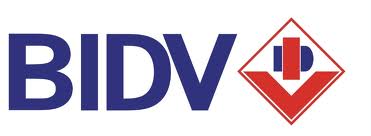 ĐỀ NGHỊ KIÊM HỢP ĐỒNG MỞ TÀI KHOẢN VÀ SỬ DỤNG DỊCH VỤ TÀI KHOẢN(DÀNH CHO KHÁCH HÀNG CÁ NHÂN)Chi nhánhThông tin chủ tài khoản (thông tin dấu (*) là bắt buộc, khách hàng phải cung cấp ít nhất một số điện thoại liên lạc)Thông tin chủ tài khoản (thông tin dấu (*) là bắt buộc, khách hàng phải cung cấp ít nhất một số điện thoại liên lạc)Thông tin chủ tài khoản (thông tin dấu (*) là bắt buộc, khách hàng phải cung cấp ít nhất một số điện thoại liên lạc)Thông tin chủ tài khoản (thông tin dấu (*) là bắt buộc, khách hàng phải cung cấp ít nhất một số điện thoại liên lạc)Thông tin chủ tài khoản (thông tin dấu (*) là bắt buộc, khách hàng phải cung cấp ít nhất một số điện thoại liên lạc)Thông tin chủ tài khoản (thông tin dấu (*) là bắt buộc, khách hàng phải cung cấp ít nhất một số điện thoại liên lạc)Thông tin chủ tài khoản (thông tin dấu (*) là bắt buộc, khách hàng phải cung cấp ít nhất một số điện thoại liên lạc)Thông tin chủ tài khoản (thông tin dấu (*) là bắt buộc, khách hàng phải cung cấp ít nhất một số điện thoại liên lạc)Thông tin chủ tài khoản (thông tin dấu (*) là bắt buộc, khách hàng phải cung cấp ít nhất một số điện thoại liên lạc)Thông tin chủ tài khoản (thông tin dấu (*) là bắt buộc, khách hàng phải cung cấp ít nhất một số điện thoại liên lạc)Thông tin chủ tài khoản (thông tin dấu (*) là bắt buộc, khách hàng phải cung cấp ít nhất một số điện thoại liên lạc)Thông tin chủ tài khoản (thông tin dấu (*) là bắt buộc, khách hàng phải cung cấp ít nhất một số điện thoại liên lạc)Thông tin chủ tài khoản (thông tin dấu (*) là bắt buộc, khách hàng phải cung cấp ít nhất một số điện thoại liên lạc)Thông tin chủ tài khoản (thông tin dấu (*) là bắt buộc, khách hàng phải cung cấp ít nhất một số điện thoại liên lạc)Thông tin chủ tài khoản (thông tin dấu (*) là bắt buộc, khách hàng phải cung cấp ít nhất một số điện thoại liên lạc)Thông tin chủ tài khoản (thông tin dấu (*) là bắt buộc, khách hàng phải cung cấp ít nhất một số điện thoại liên lạc)Thông tin chủ tài khoản (thông tin dấu (*) là bắt buộc, khách hàng phải cung cấp ít nhất một số điện thoại liên lạc)Thông tin chủ tài khoản (thông tin dấu (*) là bắt buộc, khách hàng phải cung cấp ít nhất một số điện thoại liên lạc)Thông tin chủ tài khoản (thông tin dấu (*) là bắt buộc, khách hàng phải cung cấp ít nhất một số điện thoại liên lạc)Thông tin chủ tài khoản (thông tin dấu (*) là bắt buộc, khách hàng phải cung cấp ít nhất một số điện thoại liên lạc)Thông tin chủ tài khoản (thông tin dấu (*) là bắt buộc, khách hàng phải cung cấp ít nhất một số điện thoại liên lạc)Thông tin chủ tài khoản (thông tin dấu (*) là bắt buộc, khách hàng phải cung cấp ít nhất một số điện thoại liên lạc)Thông tin chủ tài khoản (thông tin dấu (*) là bắt buộc, khách hàng phải cung cấp ít nhất một số điện thoại liên lạc)Thông tin chủ tài khoản (thông tin dấu (*) là bắt buộc, khách hàng phải cung cấp ít nhất một số điện thoại liên lạc)Thông tin chủ tài khoản (thông tin dấu (*) là bắt buộc, khách hàng phải cung cấp ít nhất một số điện thoại liên lạc)Thông tin chủ tài khoản (thông tin dấu (*) là bắt buộc, khách hàng phải cung cấp ít nhất một số điện thoại liên lạc)Thông tin chủ tài khoản (thông tin dấu (*) là bắt buộc, khách hàng phải cung cấp ít nhất một số điện thoại liên lạc)Thông tin chủ tài khoản (thông tin dấu (*) là bắt buộc, khách hàng phải cung cấp ít nhất một số điện thoại liên lạc)Thông tin chủ tài khoản (thông tin dấu (*) là bắt buộc, khách hàng phải cung cấp ít nhất một số điện thoại liên lạc)Thông tin chủ tài khoản (thông tin dấu (*) là bắt buộc, khách hàng phải cung cấp ít nhất một số điện thoại liên lạc)Thông tin chủ tài khoản (thông tin dấu (*) là bắt buộc, khách hàng phải cung cấp ít nhất một số điện thoại liên lạc)Thông tin chủ tài khoản (thông tin dấu (*) là bắt buộc, khách hàng phải cung cấp ít nhất một số điện thoại liên lạc)Thông tin chủ tài khoản (thông tin dấu (*) là bắt buộc, khách hàng phải cung cấp ít nhất một số điện thoại liên lạc)Thông tin chủ tài khoản (thông tin dấu (*) là bắt buộc, khách hàng phải cung cấp ít nhất một số điện thoại liên lạc)Thông tin chủ tài khoản (thông tin dấu (*) là bắt buộc, khách hàng phải cung cấp ít nhất một số điện thoại liên lạc)Thông tin chủ tài khoản (thông tin dấu (*) là bắt buộc, khách hàng phải cung cấp ít nhất một số điện thoại liên lạc)Thông tin chủ tài khoản (thông tin dấu (*) là bắt buộc, khách hàng phải cung cấp ít nhất một số điện thoại liên lạc)Thông tin chủ tài khoản (thông tin dấu (*) là bắt buộc, khách hàng phải cung cấp ít nhất một số điện thoại liên lạc)Thông tin chủ tài khoản (thông tin dấu (*) là bắt buộc, khách hàng phải cung cấp ít nhất một số điện thoại liên lạc)Thông tin chủ tài khoản (thông tin dấu (*) là bắt buộc, khách hàng phải cung cấp ít nhất một số điện thoại liên lạc)Thông tin chủ tài khoản (thông tin dấu (*) là bắt buộc, khách hàng phải cung cấp ít nhất một số điện thoại liên lạc)Họ và tên*Họ và tên*Họ và tên*Họ và tên*Họ và tên*Họ và tên*Quốc tịch*Quốc tịch*Quốc tịch*Quốc tịch*Quốc tịch*Quốc tịch*Giới tính*Giới tính*Giới tính*Giới tính*Giới tính*Giới tính*NamNamNamNamNamNữNữNữNữNgười cư trú                     CóCóKhôngKhôngKhôngKhôngKhôngKhôngSố CMND/ Hộ chiếu*Số CMND/ Hộ chiếu*Số CMND/ Hộ chiếu*Số CMND/ Hộ chiếu*Số CMND/ Hộ chiếu*Số CMND/ Hộ chiếu*Địa chỉ thường trú*Địa chỉ thường trú*Địa chỉ thường trú*Địa chỉ thường trú*Địa chỉ thường trú*Địa chỉ thường trú*Địa chỉ liên lạc (nếu khác)*Địa chỉ liên lạc (nếu khác)*Địa chỉ liên lạc (nếu khác)*Địa chỉ liên lạc (nếu khác)*Địa chỉ liên lạc (nếu khác)*Địa chỉ liên lạc (nếu khác)*ĐT nhà riêng/CQĐT nhà riêng/CQĐT nhà riêng/CQĐT nhà riêng/CQĐT nhà riêng/CQĐT nhà riêng/CQĐTDĐĐTDĐĐTDĐĐTDĐĐTDĐE-mailE-mailE-mailE-mailE-mailCơ quanCơ quanCơ quanCơ quanCơ quanCơ quanĐịa chỉĐịa chỉĐịa chỉĐịa chỉĐịa chỉĐịa chỉTình trạng hôn nhân Tình trạng hôn nhân Tình trạng hôn nhân Tình trạng hôn nhân Tình trạng hôn nhân Tình trạng hôn nhân  Độc thân Độc thânKết hônKết hônKết hônKết hônKết hônKết hônKết hônKết hônKết hônKết hônKết hônKết hônKết hônKết hônKết hônKết hônKết hônKết hônKết hônKết hônKết hônKết hônKết hônKết hônKết hônKết hônKết hônKết hônKết hônKết hônKết hônKết hônNghề nghiệpNghề nghiệpNghề nghiệpNghề nghiệpNghề nghiệpNghề nghiệp Công chức Công chức Nhân viên VP Nhân viên VP Nhân viên VP Nhân viên VP Nhân viên VP Nhân viên VP Nhân viên VP Nhân viên VP Nhân viên VP Tự doanh Tự doanh Tự doanh Tự doanh Tự doanh Tự doanh Tự doanh Khác Khác Khác Khác Khác KhácTôi đề nghị BIDV cung cấp các dịch vụ sau đây:Tôi đề nghị BIDV cung cấp các dịch vụ sau đây:Tôi đề nghị BIDV cung cấp các dịch vụ sau đây:Tôi đề nghị BIDV cung cấp các dịch vụ sau đây:Tôi đề nghị BIDV cung cấp các dịch vụ sau đây:Tôi đề nghị BIDV cung cấp các dịch vụ sau đây:Tôi đề nghị BIDV cung cấp các dịch vụ sau đây:Tôi đề nghị BIDV cung cấp các dịch vụ sau đây:Tôi đề nghị BIDV cung cấp các dịch vụ sau đây:Tôi đề nghị BIDV cung cấp các dịch vụ sau đây:Tôi đề nghị BIDV cung cấp các dịch vụ sau đây:Tôi đề nghị BIDV cung cấp các dịch vụ sau đây:Tôi đề nghị BIDV cung cấp các dịch vụ sau đây:Tôi đề nghị BIDV cung cấp các dịch vụ sau đây:Tôi đề nghị BIDV cung cấp các dịch vụ sau đây:Tôi đề nghị BIDV cung cấp các dịch vụ sau đây:Tôi đề nghị BIDV cung cấp các dịch vụ sau đây:Tôi đề nghị BIDV cung cấp các dịch vụ sau đây:Tôi đề nghị BIDV cung cấp các dịch vụ sau đây:Tôi đề nghị BIDV cung cấp các dịch vụ sau đây:Tôi đề nghị BIDV cung cấp các dịch vụ sau đây:Tôi đề nghị BIDV cung cấp các dịch vụ sau đây:Tôi đề nghị BIDV cung cấp các dịch vụ sau đây:Tôi đề nghị BIDV cung cấp các dịch vụ sau đây:Tôi đề nghị BIDV cung cấp các dịch vụ sau đây:Tôi đề nghị BIDV cung cấp các dịch vụ sau đây:Tôi đề nghị BIDV cung cấp các dịch vụ sau đây:Tôi đề nghị BIDV cung cấp các dịch vụ sau đây:Tôi đề nghị BIDV cung cấp các dịch vụ sau đây:Tôi đề nghị BIDV cung cấp các dịch vụ sau đây:Tôi đề nghị BIDV cung cấp các dịch vụ sau đây:Tôi đề nghị BIDV cung cấp các dịch vụ sau đây:Tôi đề nghị BIDV cung cấp các dịch vụ sau đây:Tôi đề nghị BIDV cung cấp các dịch vụ sau đây:Tôi đề nghị BIDV cung cấp các dịch vụ sau đây:Tôi đề nghị BIDV cung cấp các dịch vụ sau đây:Tôi đề nghị BIDV cung cấp các dịch vụ sau đây:Tôi đề nghị BIDV cung cấp các dịch vụ sau đây:Tôi đề nghị BIDV cung cấp các dịch vụ sau đây:Tôi đề nghị BIDV cung cấp các dịch vụ sau đây:Tôi đề nghị BIDV cung cấp các dịch vụ sau đây:I. Tài khoản cá nhânI. Tài khoản cá nhânI. Tài khoản cá nhânI. Tài khoản cá nhânI. Tài khoản cá nhânI. Tài khoản cá nhânI. Tài khoản cá nhânI. Tài khoản cá nhânI. Tài khoản cá nhânI. Tài khoản cá nhânI. Tài khoản cá nhânI. Tài khoản cá nhânI. Tài khoản cá nhânI. Tài khoản cá nhânI. Tài khoản cá nhânI. Tài khoản cá nhânI. Tài khoản cá nhânI. Tài khoản cá nhânI. Tài khoản cá nhânI. Tài khoản cá nhânI. Tài khoản cá nhânI. Tài khoản cá nhânI. Tài khoản cá nhânI. Tài khoản cá nhânI. Tài khoản cá nhânI. Tài khoản cá nhânI. Tài khoản cá nhânI. Tài khoản cá nhânI. Tài khoản cá nhânI. Tài khoản cá nhânI. Tài khoản cá nhânI. Tài khoản cá nhânI. Tài khoản cá nhânI. Tài khoản cá nhânI. Tài khoản cá nhânI. Tài khoản cá nhânI. Tài khoản cá nhânI. Tài khoản cá nhânI. Tài khoản cá nhânI. Tài khoản cá nhânI. Tài khoản cá nhânLoại tài khoảnLoại tài khoản Tiền gửi thanh toán  Tiền gửi tiết kiệm Tiền gửi thanh toán  Tiền gửi tiết kiệm Tiền gửi thanh toán  Tiền gửi tiết kiệm Tiền gửi thanh toán  Tiền gửi tiết kiệm Tiền gửi thanh toán  Tiền gửi tiết kiệm Tiền gửi thanh toán  Tiền gửi tiết kiệm Tiền gửi thanh toán  Tiền gửi tiết kiệm Tiền gửi thanh toán  Tiền gửi tiết kiệm Tiền gửi thanh toán  Tiền gửi tiết kiệm Tiền gửi thanh toán  Tiền gửi tiết kiệm Giao dịch chứng khoán Giao dịch chứng khoán Giao dịch chứng khoán Giao dịch chứng khoán Giao dịch chứng khoán Giao dịch chứng khoán Giao dịch chứng khoán Giao dịch chứng khoán Giao dịch chứng khoán Giao dịch chứng khoán Giao dịch chứng khoán Giao dịch chứng khoán Giao dịch chứng khoán Khác Khác Khác Khác Khác Khác Khác Khác Khác Khác Khác Khác Khác Khác Khác KhácLoại tiềnLoại tiền VNĐ                          USD                            Khác(ghi rõ): VNĐ                          USD                            Khác(ghi rõ): VNĐ                          USD                            Khác(ghi rõ): VNĐ                          USD                            Khác(ghi rõ): VNĐ                          USD                            Khác(ghi rõ): VNĐ                          USD                            Khác(ghi rõ): VNĐ                          USD                            Khác(ghi rõ): VNĐ                          USD                            Khác(ghi rõ): VNĐ                          USD                            Khác(ghi rõ): VNĐ                          USD                            Khác(ghi rõ): VNĐ                          USD                            Khác(ghi rõ): VNĐ                          USD                            Khác(ghi rõ): VNĐ                          USD                            Khác(ghi rõ): VNĐ                          USD                            Khác(ghi rõ): VNĐ                          USD                            Khác(ghi rõ): VNĐ                          USD                            Khác(ghi rõ): VNĐ                          USD                            Khác(ghi rõ): VNĐ                          USD                            Khác(ghi rõ): VNĐ                          USD                            Khác(ghi rõ): VNĐ                          USD                            Khác(ghi rõ): VNĐ                          USD                            Khác(ghi rõ): VNĐ                          USD                            Khác(ghi rõ): VNĐ                          USD                            Khác(ghi rõ): VNĐ                          USD                            Khác(ghi rõ): VNĐ                          USD                            Khác(ghi rõ): VNĐ                          USD                            Khác(ghi rõ): VNĐ                          USD                            Khác(ghi rõ): VNĐ                          USD                            Khác(ghi rõ): VNĐ                          USD                            Khác(ghi rõ): VNĐ                          USD                            Khác(ghi rõ): VNĐ                          USD                            Khác(ghi rõ): VNĐ                          USD                            Khác(ghi rõ): VNĐ                          USD                            Khác(ghi rõ): VNĐ                          USD                            Khác(ghi rõ): VNĐ                          USD                            Khác(ghi rõ): VNĐ                          USD                            Khác(ghi rõ): VNĐ                          USD                            Khác(ghi rõ): VNĐ                          USD                            Khác(ghi rõ): VNĐ                          USD                            Khác(ghi rõ):II. Dịch vụ thẻ ATMII. Dịch vụ thẻ ATMII. Dịch vụ thẻ ATMII. Dịch vụ thẻ ATMII. Dịch vụ thẻ ATMII. Dịch vụ thẻ ATMII. Dịch vụ thẻ ATMII. Dịch vụ thẻ ATMII. Dịch vụ thẻ ATMII. Dịch vụ thẻ ATMII. Dịch vụ thẻ ATMII. Dịch vụ thẻ ATMII. Dịch vụ thẻ ATMII. Dịch vụ thẻ ATMII. Dịch vụ thẻ ATMII. Dịch vụ thẻ ATMII. Dịch vụ thẻ ATMII. Dịch vụ thẻ ATMII. Dịch vụ thẻ ATMII. Dịch vụ thẻ ATMII. Dịch vụ thẻ ATMII. Dịch vụ thẻ ATMII. Dịch vụ thẻ ATMII. Dịch vụ thẻ ATMII. Dịch vụ thẻ ATMII. Dịch vụ thẻ ATMII. Dịch vụ thẻ ATMII. Dịch vụ thẻ ATMII. Dịch vụ thẻ ATMII. Dịch vụ thẻ ATMII. Dịch vụ thẻ ATMII. Dịch vụ thẻ ATMII. Dịch vụ thẻ ATMII. Dịch vụ thẻ ATMII. Dịch vụ thẻ ATMII. Dịch vụ thẻ ATMII. Dịch vụ thẻ ATMII. Dịch vụ thẻ ATMII. Dịch vụ thẻ ATMII. Dịch vụ thẻ ATMII. Dịch vụ thẻ ATMLoại thẻ              Harmony                   eTrans phổ thông       eTrans trả lương                 Moving                         Hạng thẻ:Tài khoản liên kết đến thẻ            TK chính:                                           TK Phụ:                                        Loại thẻ              Harmony                   eTrans phổ thông       eTrans trả lương                 Moving                         Hạng thẻ:Tài khoản liên kết đến thẻ            TK chính:                                           TK Phụ:                                        Loại thẻ              Harmony                   eTrans phổ thông       eTrans trả lương                 Moving                         Hạng thẻ:Tài khoản liên kết đến thẻ            TK chính:                                           TK Phụ:                                        Loại thẻ              Harmony                   eTrans phổ thông       eTrans trả lương                 Moving                         Hạng thẻ:Tài khoản liên kết đến thẻ            TK chính:                                           TK Phụ:                                        Loại thẻ              Harmony                   eTrans phổ thông       eTrans trả lương                 Moving                         Hạng thẻ:Tài khoản liên kết đến thẻ            TK chính:                                           TK Phụ:                                        Loại thẻ              Harmony                   eTrans phổ thông       eTrans trả lương                 Moving                         Hạng thẻ:Tài khoản liên kết đến thẻ            TK chính:                                           TK Phụ:                                        Loại thẻ              Harmony                   eTrans phổ thông       eTrans trả lương                 Moving                         Hạng thẻ:Tài khoản liên kết đến thẻ            TK chính:                                           TK Phụ:                                        Loại thẻ              Harmony                   eTrans phổ thông       eTrans trả lương                 Moving                         Hạng thẻ:Tài khoản liên kết đến thẻ            TK chính:                                           TK Phụ:                                        Loại thẻ              Harmony                   eTrans phổ thông       eTrans trả lương                 Moving                         Hạng thẻ:Tài khoản liên kết đến thẻ            TK chính:                                           TK Phụ:                                        Loại thẻ              Harmony                   eTrans phổ thông       eTrans trả lương                 Moving                         Hạng thẻ:Tài khoản liên kết đến thẻ            TK chính:                                           TK Phụ:                                        Loại thẻ              Harmony                   eTrans phổ thông       eTrans trả lương                 Moving                         Hạng thẻ:Tài khoản liên kết đến thẻ            TK chính:                                           TK Phụ:                                        Loại thẻ              Harmony                   eTrans phổ thông       eTrans trả lương                 Moving                         Hạng thẻ:Tài khoản liên kết đến thẻ            TK chính:                                           TK Phụ:                                        Loại thẻ              Harmony                   eTrans phổ thông       eTrans trả lương                 Moving                         Hạng thẻ:Tài khoản liên kết đến thẻ            TK chính:                                           TK Phụ:                                        Loại thẻ              Harmony                   eTrans phổ thông       eTrans trả lương                 Moving                         Hạng thẻ:Tài khoản liên kết đến thẻ            TK chính:                                           TK Phụ:                                        Loại thẻ              Harmony                   eTrans phổ thông       eTrans trả lương                 Moving                         Hạng thẻ:Tài khoản liên kết đến thẻ            TK chính:                                           TK Phụ:                                        Loại thẻ              Harmony                   eTrans phổ thông       eTrans trả lương                 Moving                         Hạng thẻ:Tài khoản liên kết đến thẻ            TK chính:                                           TK Phụ:                                        Loại thẻ              Harmony                   eTrans phổ thông       eTrans trả lương                 Moving                         Hạng thẻ:Tài khoản liên kết đến thẻ            TK chính:                                           TK Phụ:                                        Loại thẻ              Harmony                   eTrans phổ thông       eTrans trả lương                 Moving                         Hạng thẻ:Tài khoản liên kết đến thẻ            TK chính:                                           TK Phụ:                                        Loại thẻ              Harmony                   eTrans phổ thông       eTrans trả lương                 Moving                         Hạng thẻ:Tài khoản liên kết đến thẻ            TK chính:                                           TK Phụ:                                        Loại thẻ              Harmony                   eTrans phổ thông       eTrans trả lương                 Moving                         Hạng thẻ:Tài khoản liên kết đến thẻ            TK chính:                                           TK Phụ:                                        Loại thẻ              Harmony                   eTrans phổ thông       eTrans trả lương                 Moving                         Hạng thẻ:Tài khoản liên kết đến thẻ            TK chính:                                           TK Phụ:                                        Loại thẻ              Harmony                   eTrans phổ thông       eTrans trả lương                 Moving                         Hạng thẻ:Tài khoản liên kết đến thẻ            TK chính:                                           TK Phụ:                                        Loại thẻ              Harmony                   eTrans phổ thông       eTrans trả lương                 Moving                         Hạng thẻ:Tài khoản liên kết đến thẻ            TK chính:                                           TK Phụ:                                        Loại thẻ              Harmony                   eTrans phổ thông       eTrans trả lương                 Moving                         Hạng thẻ:Tài khoản liên kết đến thẻ            TK chính:                                           TK Phụ:                                        Loại thẻ              Harmony                   eTrans phổ thông       eTrans trả lương                 Moving                         Hạng thẻ:Tài khoản liên kết đến thẻ            TK chính:                                           TK Phụ:                                        Loại thẻ              Harmony                   eTrans phổ thông       eTrans trả lương                 Moving                         Hạng thẻ:Tài khoản liên kết đến thẻ            TK chính:                                           TK Phụ:                                        Loại thẻ              Harmony                   eTrans phổ thông       eTrans trả lương                 Moving                         Hạng thẻ:Tài khoản liên kết đến thẻ            TK chính:                                           TK Phụ:                                        Loại thẻ              Harmony                   eTrans phổ thông       eTrans trả lương                 Moving                         Hạng thẻ:Tài khoản liên kết đến thẻ            TK chính:                                           TK Phụ:                                        Loại thẻ              Harmony                   eTrans phổ thông       eTrans trả lương                 Moving                         Hạng thẻ:Tài khoản liên kết đến thẻ            TK chính:                                           TK Phụ:                                        Loại thẻ              Harmony                   eTrans phổ thông       eTrans trả lương                 Moving                         Hạng thẻ:Tài khoản liên kết đến thẻ            TK chính:                                           TK Phụ:                                        Loại thẻ              Harmony                   eTrans phổ thông       eTrans trả lương                 Moving                         Hạng thẻ:Tài khoản liên kết đến thẻ            TK chính:                                           TK Phụ:                                        Loại thẻ              Harmony                   eTrans phổ thông       eTrans trả lương                 Moving                         Hạng thẻ:Tài khoản liên kết đến thẻ            TK chính:                                           TK Phụ:                                        Loại thẻ              Harmony                   eTrans phổ thông       eTrans trả lương                 Moving                         Hạng thẻ:Tài khoản liên kết đến thẻ            TK chính:                                           TK Phụ:                                        Loại thẻ              Harmony                   eTrans phổ thông       eTrans trả lương                 Moving                         Hạng thẻ:Tài khoản liên kết đến thẻ            TK chính:                                           TK Phụ:                                        Loại thẻ              Harmony                   eTrans phổ thông       eTrans trả lương                 Moving                         Hạng thẻ:Tài khoản liên kết đến thẻ            TK chính:                                           TK Phụ:                                        Loại thẻ              Harmony                   eTrans phổ thông       eTrans trả lương                 Moving                         Hạng thẻ:Tài khoản liên kết đến thẻ            TK chính:                                           TK Phụ:                                        Loại thẻ              Harmony                   eTrans phổ thông       eTrans trả lương                 Moving                         Hạng thẻ:Tài khoản liên kết đến thẻ            TK chính:                                           TK Phụ:                                        Loại thẻ              Harmony                   eTrans phổ thông       eTrans trả lương                 Moving                         Hạng thẻ:Tài khoản liên kết đến thẻ            TK chính:                                           TK Phụ:                                        Loại thẻ              Harmony                   eTrans phổ thông       eTrans trả lương                 Moving                         Hạng thẻ:Tài khoản liên kết đến thẻ            TK chính:                                           TK Phụ:                                        Loại thẻ              Harmony                   eTrans phổ thông       eTrans trả lương                 Moving                         Hạng thẻ:Tài khoản liên kết đến thẻ            TK chính:                                           TK Phụ:                                        Loại thẻ              Harmony                   eTrans phổ thông       eTrans trả lương                 Moving                         Hạng thẻ:Tài khoản liên kết đến thẻ            TK chính:                                           TK Phụ:                                        Đăng ký chủ thẻ phụ:Họ tên chủ thẻ 1:                                    Ngày sinh:                    Số CMND:                     Ngày cấp:                Nơi cấp:  Đăng ký chủ thẻ phụ:Họ tên chủ thẻ 1:                                    Ngày sinh:                    Số CMND:                     Ngày cấp:                Nơi cấp:  Đăng ký chủ thẻ phụ:Họ tên chủ thẻ 1:                                    Ngày sinh:                    Số CMND:                     Ngày cấp:                Nơi cấp:  Đăng ký chủ thẻ phụ:Họ tên chủ thẻ 1:                                    Ngày sinh:                    Số CMND:                     Ngày cấp:                Nơi cấp:  Đăng ký chủ thẻ phụ:Họ tên chủ thẻ 1:                                    Ngày sinh:                    Số CMND:                     Ngày cấp:                Nơi cấp:  Đăng ký chủ thẻ phụ:Họ tên chủ thẻ 1:                                    Ngày sinh:                    Số CMND:                     Ngày cấp:                Nơi cấp:  Đăng ký chủ thẻ phụ:Họ tên chủ thẻ 1:                                    Ngày sinh:                    Số CMND:                     Ngày cấp:                Nơi cấp:  Đăng ký chủ thẻ phụ:Họ tên chủ thẻ 1:                                    Ngày sinh:                    Số CMND:                     Ngày cấp:                Nơi cấp:  Đăng ký chủ thẻ phụ:Họ tên chủ thẻ 1:                                    Ngày sinh:                    Số CMND:                     Ngày cấp:                Nơi cấp:  Đăng ký chủ thẻ phụ:Họ tên chủ thẻ 1:                                    Ngày sinh:                    Số CMND:                     Ngày cấp:                Nơi cấp:  Đăng ký chủ thẻ phụ:Họ tên chủ thẻ 1:                                    Ngày sinh:                    Số CMND:                     Ngày cấp:                Nơi cấp:  Đăng ký chủ thẻ phụ:Họ tên chủ thẻ 1:                                    Ngày sinh:                    Số CMND:                     Ngày cấp:                Nơi cấp:  Đăng ký chủ thẻ phụ:Họ tên chủ thẻ 1:                                    Ngày sinh:                    Số CMND:                     Ngày cấp:                Nơi cấp:  Đăng ký chủ thẻ phụ:Họ tên chủ thẻ 1:                                    Ngày sinh:                    Số CMND:                     Ngày cấp:                Nơi cấp:  Đăng ký chủ thẻ phụ:Họ tên chủ thẻ 1:                                    Ngày sinh:                    Số CMND:                     Ngày cấp:                Nơi cấp:  Đăng ký chủ thẻ phụ:Họ tên chủ thẻ 1:                                    Ngày sinh:                    Số CMND:                     Ngày cấp:                Nơi cấp:  Đăng ký chủ thẻ phụ:Họ tên chủ thẻ 1:                                    Ngày sinh:                    Số CMND:                     Ngày cấp:                Nơi cấp:  Đăng ký chủ thẻ phụ:Họ tên chủ thẻ 1:                                    Ngày sinh:                    Số CMND:                     Ngày cấp:                Nơi cấp:  Đăng ký chủ thẻ phụ:Họ tên chủ thẻ 1:                                    Ngày sinh:                    Số CMND:                     Ngày cấp:                Nơi cấp:  Đăng ký chủ thẻ phụ:Họ tên chủ thẻ 1:                                    Ngày sinh:                    Số CMND:                     Ngày cấp:                Nơi cấp:  Đăng ký chủ thẻ phụ:Họ tên chủ thẻ 1:                                    Ngày sinh:                    Số CMND:                     Ngày cấp:                Nơi cấp:  Đăng ký chủ thẻ phụ:Họ tên chủ thẻ 1:                                    Ngày sinh:                    Số CMND:                     Ngày cấp:                Nơi cấp:  Đăng ký chủ thẻ phụ:Họ tên chủ thẻ 1:                                    Ngày sinh:                    Số CMND:                     Ngày cấp:                Nơi cấp:  Đăng ký chủ thẻ phụ:Họ tên chủ thẻ 1:                                    Ngày sinh:                    Số CMND:                     Ngày cấp:                Nơi cấp:  Đăng ký chủ thẻ phụ:Họ tên chủ thẻ 1:                                    Ngày sinh:                    Số CMND:                     Ngày cấp:                Nơi cấp:  Đăng ký chủ thẻ phụ:Họ tên chủ thẻ 1:                                    Ngày sinh:                    Số CMND:                     Ngày cấp:                Nơi cấp:  Đăng ký chủ thẻ phụ:Họ tên chủ thẻ 1:                                    Ngày sinh:                    Số CMND:                     Ngày cấp:                Nơi cấp:  Đăng ký chủ thẻ phụ:Họ tên chủ thẻ 1:                                    Ngày sinh:                    Số CMND:                     Ngày cấp:                Nơi cấp:  Đăng ký chủ thẻ phụ:Họ tên chủ thẻ 1:                                    Ngày sinh:                    Số CMND:                     Ngày cấp:                Nơi cấp:  Đăng ký chủ thẻ phụ:Họ tên chủ thẻ 1:                                    Ngày sinh:                    Số CMND:                     Ngày cấp:                Nơi cấp:  Đăng ký chủ thẻ phụ:Họ tên chủ thẻ 1:                                    Ngày sinh:                    Số CMND:                     Ngày cấp:                Nơi cấp:  Đăng ký chủ thẻ phụ:Họ tên chủ thẻ 1:                                    Ngày sinh:                    Số CMND:                     Ngày cấp:                Nơi cấp:  Đăng ký chủ thẻ phụ:Họ tên chủ thẻ 1:                                    Ngày sinh:                    Số CMND:                     Ngày cấp:                Nơi cấp:  Đăng ký chủ thẻ phụ:Họ tên chủ thẻ 1:                                    Ngày sinh:                    Số CMND:                     Ngày cấp:                Nơi cấp:  Đăng ký chủ thẻ phụ:Họ tên chủ thẻ 1:                                    Ngày sinh:                    Số CMND:                     Ngày cấp:                Nơi cấp:  Đăng ký chủ thẻ phụ:Họ tên chủ thẻ 1:                                    Ngày sinh:                    Số CMND:                     Ngày cấp:                Nơi cấp:  Đăng ký chủ thẻ phụ:Họ tên chủ thẻ 1:                                    Ngày sinh:                    Số CMND:                     Ngày cấp:                Nơi cấp:  Đăng ký chủ thẻ phụ:Họ tên chủ thẻ 1:                                    Ngày sinh:                    Số CMND:                     Ngày cấp:                Nơi cấp:  Loại thẻ:               Tài khoản liên kết đến thẻ            TK chính:                                           TK 2:                                         TK 3:                Loại thẻ:               Tài khoản liên kết đến thẻ            TK chính:                                           TK 2:                                         TK 3:                Loại thẻ:               Tài khoản liên kết đến thẻ            TK chính:                                           TK 2:                                         TK 3:                Loại thẻ:               Tài khoản liên kết đến thẻ            TK chính:                                           TK 2:                                         TK 3:                Loại thẻ:               Tài khoản liên kết đến thẻ            TK chính:                                           TK 2:                                         TK 3:                Loại thẻ:               Tài khoản liên kết đến thẻ            TK chính:                                           TK 2:                                         TK 3:                Loại thẻ:               Tài khoản liên kết đến thẻ            TK chính:                                           TK 2:                                         TK 3:                Loại thẻ:               Tài khoản liên kết đến thẻ            TK chính:                                           TK 2:                                         TK 3:                Loại thẻ:               Tài khoản liên kết đến thẻ            TK chính:                                           TK 2:                                         TK 3:                Loại thẻ:               Tài khoản liên kết đến thẻ            TK chính:                                           TK 2:                                         TK 3:                Loại thẻ:               Tài khoản liên kết đến thẻ            TK chính:                                           TK 2:                                         TK 3:                Loại thẻ:               Tài khoản liên kết đến thẻ            TK chính:                                           TK 2:                                         TK 3:                Loại thẻ:               Tài khoản liên kết đến thẻ            TK chính:                                           TK 2:                                         TK 3:                Loại thẻ:               Tài khoản liên kết đến thẻ            TK chính:                                           TK 2:                                         TK 3:                Loại thẻ:               Tài khoản liên kết đến thẻ            TK chính:                                           TK 2:                                         TK 3:                Loại thẻ:               Tài khoản liên kết đến thẻ            TK chính:                                           TK 2:                                         TK 3:                Loại thẻ:               Tài khoản liên kết đến thẻ            TK chính:                                           TK 2:                                         TK 3:                Loại thẻ:               Tài khoản liên kết đến thẻ            TK chính:                                           TK 2:                                         TK 3:                Loại thẻ:               Tài khoản liên kết đến thẻ            TK chính:                                           TK 2:                                         TK 3:                Loại thẻ:               Tài khoản liên kết đến thẻ            TK chính:                                           TK 2:                                         TK 3:                Loại thẻ:               Tài khoản liên kết đến thẻ            TK chính:                                           TK 2:                                         TK 3:                Loại thẻ:               Tài khoản liên kết đến thẻ            TK chính:                                           TK 2:                                         TK 3:                Loại thẻ:               Tài khoản liên kết đến thẻ            TK chính:                                           TK 2:                                         TK 3:                Loại thẻ:               Tài khoản liên kết đến thẻ            TK chính:                                           TK 2:                                         TK 3:                Loại thẻ:               Tài khoản liên kết đến thẻ            TK chính:                                           TK 2:                                         TK 3:                Loại thẻ:               Tài khoản liên kết đến thẻ            TK chính:                                           TK 2:                                         TK 3:                Loại thẻ:               Tài khoản liên kết đến thẻ            TK chính:                                           TK 2:                                         TK 3:                Loại thẻ:               Tài khoản liên kết đến thẻ            TK chính:                                           TK 2:                                         TK 3:                Loại thẻ:               Tài khoản liên kết đến thẻ            TK chính:                                           TK 2:                                         TK 3:                Loại thẻ:               Tài khoản liên kết đến thẻ            TK chính:                                           TK 2:                                         TK 3:                Loại thẻ:               Tài khoản liên kết đến thẻ            TK chính:                                           TK 2:                                         TK 3:                Loại thẻ:               Tài khoản liên kết đến thẻ            TK chính:                                           TK 2:                                         TK 3:                Loại thẻ:               Tài khoản liên kết đến thẻ            TK chính:                                           TK 2:                                         TK 3:                Loại thẻ:               Tài khoản liên kết đến thẻ            TK chính:                                           TK 2:                                         TK 3:                Loại thẻ:               Tài khoản liên kết đến thẻ            TK chính:                                           TK 2:                                         TK 3:                Loại thẻ:               Tài khoản liên kết đến thẻ            TK chính:                                           TK 2:                                         TK 3:                Loại thẻ:               Tài khoản liên kết đến thẻ            TK chính:                                           TK 2:                                         TK 3:                Loại thẻ:               Tài khoản liên kết đến thẻ            TK chính:                                           TK 2:                                         TK 3:                Họ tên chủ thẻ 2:                                    Ngày sinh:                    Số CMND:                         Ngày cấp:                Nơi cấp:  Họ tên chủ thẻ 2:                                    Ngày sinh:                    Số CMND:                         Ngày cấp:                Nơi cấp:  Họ tên chủ thẻ 2:                                    Ngày sinh:                    Số CMND:                         Ngày cấp:                Nơi cấp:  Họ tên chủ thẻ 2:                                    Ngày sinh:                    Số CMND:                         Ngày cấp:                Nơi cấp:  Họ tên chủ thẻ 2:                                    Ngày sinh:                    Số CMND:                         Ngày cấp:                Nơi cấp:  Họ tên chủ thẻ 2:                                    Ngày sinh:                    Số CMND:                         Ngày cấp:                Nơi cấp:  Họ tên chủ thẻ 2:                                    Ngày sinh:                    Số CMND:                         Ngày cấp:                Nơi cấp:  Họ tên chủ thẻ 2:                                    Ngày sinh:                    Số CMND:                         Ngày cấp:                Nơi cấp:  Họ tên chủ thẻ 2:                                    Ngày sinh:                    Số CMND:                         Ngày cấp:                Nơi cấp:  Họ tên chủ thẻ 2:                                    Ngày sinh:                    Số CMND:                         Ngày cấp:                Nơi cấp:  Họ tên chủ thẻ 2:                                    Ngày sinh:                    Số CMND:                         Ngày cấp:                Nơi cấp:  Họ tên chủ thẻ 2:                                    Ngày sinh:                    Số CMND:                         Ngày cấp:                Nơi cấp:  Họ tên chủ thẻ 2:                                    Ngày sinh:                    Số CMND:                         Ngày cấp:                Nơi cấp:  Họ tên chủ thẻ 2:                                    Ngày sinh:                    Số CMND:                         Ngày cấp:                Nơi cấp:  Họ tên chủ thẻ 2:                                    Ngày sinh:                    Số CMND:                         Ngày cấp:                Nơi cấp:  Họ tên chủ thẻ 2:                                    Ngày sinh:                    Số CMND:                         Ngày cấp:                Nơi cấp:  Họ tên chủ thẻ 2:                                    Ngày sinh:                    Số CMND:                         Ngày cấp:                Nơi cấp:  Họ tên chủ thẻ 2:                                    Ngày sinh:                    Số CMND:                         Ngày cấp:                Nơi cấp:  Họ tên chủ thẻ 2:                                    Ngày sinh:                    Số CMND:                         Ngày cấp:                Nơi cấp:  Họ tên chủ thẻ 2:                                    Ngày sinh:                    Số CMND:                         Ngày cấp:                Nơi cấp:  Họ tên chủ thẻ 2:                                    Ngày sinh:                    Số CMND:                         Ngày cấp:                Nơi cấp:  Họ tên chủ thẻ 2:                                    Ngày sinh:                    Số CMND:                         Ngày cấp:                Nơi cấp:  Họ tên chủ thẻ 2:                                    Ngày sinh:                    Số CMND:                         Ngày cấp:                Nơi cấp:  Họ tên chủ thẻ 2:                                    Ngày sinh:                    Số CMND:                         Ngày cấp:                Nơi cấp:  Họ tên chủ thẻ 2:                                    Ngày sinh:                    Số CMND:                         Ngày cấp:                Nơi cấp:  Họ tên chủ thẻ 2:                                    Ngày sinh:                    Số CMND:                         Ngày cấp:                Nơi cấp:  Họ tên chủ thẻ 2:                                    Ngày sinh:                    Số CMND:                         Ngày cấp:                Nơi cấp:  Họ tên chủ thẻ 2:                                    Ngày sinh:                    Số CMND:                         Ngày cấp:                Nơi cấp:  Họ tên chủ thẻ 2:                                    Ngày sinh:                    Số CMND:                         Ngày cấp:                Nơi cấp:  Họ tên chủ thẻ 2:                                    Ngày sinh:                    Số CMND:                         Ngày cấp:                Nơi cấp:  Họ tên chủ thẻ 2:                                    Ngày sinh:                    Số CMND:                         Ngày cấp:                Nơi cấp:  Họ tên chủ thẻ 2:                                    Ngày sinh:                    Số CMND:                         Ngày cấp:                Nơi cấp:  Họ tên chủ thẻ 2:                                    Ngày sinh:                    Số CMND:                         Ngày cấp:                Nơi cấp:  Họ tên chủ thẻ 2:                                    Ngày sinh:                    Số CMND:                         Ngày cấp:                Nơi cấp:  Họ tên chủ thẻ 2:                                    Ngày sinh:                    Số CMND:                         Ngày cấp:                Nơi cấp:  Họ tên chủ thẻ 2:                                    Ngày sinh:                    Số CMND:                         Ngày cấp:                Nơi cấp:  Họ tên chủ thẻ 2:                                    Ngày sinh:                    Số CMND:                         Ngày cấp:                Nơi cấp:  Họ tên chủ thẻ 2:                                    Ngày sinh:                    Số CMND:                         Ngày cấp:                Nơi cấp:  Loại thẻ               Tài khoản liên kết đến thẻ            TK chính:                                           TK 2:                                         TK 3:                Loại thẻ               Tài khoản liên kết đến thẻ            TK chính:                                           TK 2:                                         TK 3:                Loại thẻ               Tài khoản liên kết đến thẻ            TK chính:                                           TK 2:                                         TK 3:                Loại thẻ               Tài khoản liên kết đến thẻ            TK chính:                                           TK 2:                                         TK 3:                Loại thẻ               Tài khoản liên kết đến thẻ            TK chính:                                           TK 2:                                         TK 3:                Loại thẻ               Tài khoản liên kết đến thẻ            TK chính:                                           TK 2:                                         TK 3:                Loại thẻ               Tài khoản liên kết đến thẻ            TK chính:                                           TK 2:                                         TK 3:                Loại thẻ               Tài khoản liên kết đến thẻ            TK chính:                                           TK 2:                                         TK 3:                Loại thẻ               Tài khoản liên kết đến thẻ            TK chính:                                           TK 2:                                         TK 3:                Loại thẻ               Tài khoản liên kết đến thẻ            TK chính:                                           TK 2:                                         TK 3:                Loại thẻ               Tài khoản liên kết đến thẻ            TK chính:                                           TK 2:                                         TK 3:                Loại thẻ               Tài khoản liên kết đến thẻ            TK chính:                                           TK 2:                                         TK 3:                Loại thẻ               Tài khoản liên kết đến thẻ            TK chính:                                           TK 2:                                         TK 3:                Loại thẻ               Tài khoản liên kết đến thẻ            TK chính:                                           TK 2:                                         TK 3:                Loại thẻ               Tài khoản liên kết đến thẻ            TK chính:                                           TK 2:                                         TK 3:                Loại thẻ               Tài khoản liên kết đến thẻ            TK chính:                                           TK 2:                                         TK 3:                Loại thẻ               Tài khoản liên kết đến thẻ            TK chính:                                           TK 2:                                         TK 3:                Loại thẻ               Tài khoản liên kết đến thẻ            TK chính:                                           TK 2:                                         TK 3:                Loại thẻ               Tài khoản liên kết đến thẻ            TK chính:                                           TK 2:                                         TK 3:                Loại thẻ               Tài khoản liên kết đến thẻ            TK chính:                                           TK 2:                                         TK 3:                Loại thẻ               Tài khoản liên kết đến thẻ            TK chính:                                           TK 2:                                         TK 3:                Loại thẻ               Tài khoản liên kết đến thẻ            TK chính:                                           TK 2:                                         TK 3:                Loại thẻ               Tài khoản liên kết đến thẻ            TK chính:                                           TK 2:                                         TK 3:                Loại thẻ               Tài khoản liên kết đến thẻ            TK chính:                                           TK 2:                                         TK 3:                Loại thẻ               Tài khoản liên kết đến thẻ            TK chính:                                           TK 2:                                         TK 3:                Loại thẻ               Tài khoản liên kết đến thẻ            TK chính:                                           TK 2:                                         TK 3:                Loại thẻ               Tài khoản liên kết đến thẻ            TK chính:                                           TK 2:                                         TK 3:                Loại thẻ               Tài khoản liên kết đến thẻ            TK chính:                                           TK 2:                                         TK 3:                Loại thẻ               Tài khoản liên kết đến thẻ            TK chính:                                           TK 2:                                         TK 3:                Loại thẻ               Tài khoản liên kết đến thẻ            TK chính:                                           TK 2:                                         TK 3:                Loại thẻ               Tài khoản liên kết đến thẻ            TK chính:                                           TK 2:                                         TK 3:                Loại thẻ               Tài khoản liên kết đến thẻ            TK chính:                                           TK 2:                                         TK 3:                Loại thẻ               Tài khoản liên kết đến thẻ            TK chính:                                           TK 2:                                         TK 3:                Loại thẻ               Tài khoản liên kết đến thẻ            TK chính:                                           TK 2:                                         TK 3:                Loại thẻ               Tài khoản liên kết đến thẻ            TK chính:                                           TK 2:                                         TK 3:                Loại thẻ               Tài khoản liên kết đến thẻ            TK chính:                                           TK 2:                                         TK 3:                Loại thẻ               Tài khoản liên kết đến thẻ            TK chính:                                           TK 2:                                         TK 3:                Loại thẻ               Tài khoản liên kết đến thẻ            TK chính:                                           TK 2:                                         TK 3:                Hình thức nhận thẻHình thức nhận thẻHình thức nhận thẻHình thức nhận thẻ Chủ thẻ nhận trực tiếp  	 Chủ thẻ nhận trực tiếp  	 Chủ thẻ nhận trực tiếp  	 Chủ thẻ nhận trực tiếp  	 Chủ thẻ nhận trực tiếp  	Ủy quyền cho người khác nhận thẻ với thông tin về người được ủy quyền như sau:Ủy quyền cho người khác nhận thẻ với thông tin về người được ủy quyền như sau:Ủy quyền cho người khác nhận thẻ với thông tin về người được ủy quyền như sau:Ủy quyền cho người khác nhận thẻ với thông tin về người được ủy quyền như sau:Ủy quyền cho người khác nhận thẻ với thông tin về người được ủy quyền như sau:Ủy quyền cho người khác nhận thẻ với thông tin về người được ủy quyền như sau:Ủy quyền cho người khác nhận thẻ với thông tin về người được ủy quyền như sau:Ủy quyền cho người khác nhận thẻ với thông tin về người được ủy quyền như sau:Ủy quyền cho người khác nhận thẻ với thông tin về người được ủy quyền như sau:Ủy quyền cho người khác nhận thẻ với thông tin về người được ủy quyền như sau:Ủy quyền cho người khác nhận thẻ với thông tin về người được ủy quyền như sau:Ủy quyền cho người khác nhận thẻ với thông tin về người được ủy quyền như sau:Ủy quyền cho người khác nhận thẻ với thông tin về người được ủy quyền như sau:Ủy quyền cho người khác nhận thẻ với thông tin về người được ủy quyền như sau:Ủy quyền cho người khác nhận thẻ với thông tin về người được ủy quyền như sau:Ủy quyền cho người khác nhận thẻ với thông tin về người được ủy quyền như sau:Ủy quyền cho người khác nhận thẻ với thông tin về người được ủy quyền như sau:Ủy quyền cho người khác nhận thẻ với thông tin về người được ủy quyền như sau:Ủy quyền cho người khác nhận thẻ với thông tin về người được ủy quyền như sau:Ủy quyền cho người khác nhận thẻ với thông tin về người được ủy quyền như sau:Ủy quyền cho người khác nhận thẻ với thông tin về người được ủy quyền như sau:Ủy quyền cho người khác nhận thẻ với thông tin về người được ủy quyền như sau:Ủy quyền cho người khác nhận thẻ với thông tin về người được ủy quyền như sau:Ủy quyền cho người khác nhận thẻ với thông tin về người được ủy quyền như sau:Ủy quyền cho người khác nhận thẻ với thông tin về người được ủy quyền như sau:Ủy quyền cho người khác nhận thẻ với thông tin về người được ủy quyền như sau:Ủy quyền cho người khác nhận thẻ với thông tin về người được ủy quyền như sau:Ủy quyền cho người khác nhận thẻ với thông tin về người được ủy quyền như sau:Ủy quyền cho người khác nhận thẻ với thông tin về người được ủy quyền như sau:Ủy quyền cho người khác nhận thẻ với thông tin về người được ủy quyền như sau:Ủy quyền cho người khác nhận thẻ với thông tin về người được ủy quyền như sau:Ủy quyền cho người khác nhận thẻ với thông tin về người được ủy quyền như sau:   Họ tên:                                                         Số CMND/Hộ chiếu: Số CMND/Hộ chiếu: Số CMND/Hộ chiếu: Số CMND/Hộ chiếu: Số CMND/Hộ chiếu: Số CMND/Hộ chiếu: Số CMND/Hộ chiếu: Số CMND/Hộ chiếu: Số CMND/Hộ chiếu: Số CMND/Hộ chiếu: Số CMND/Hộ chiếu:III. Dịch vụ ngân hàng trực tuyến BIDV e-BankingIII. Dịch vụ ngân hàng trực tuyến BIDV e-BankingIII. Dịch vụ ngân hàng trực tuyến BIDV e-BankingIII. Dịch vụ ngân hàng trực tuyến BIDV e-BankingIII. Dịch vụ ngân hàng trực tuyến BIDV e-BankingIII. Dịch vụ ngân hàng trực tuyến BIDV e-BankingIII. Dịch vụ ngân hàng trực tuyến BIDV e-BankingIII. Dịch vụ ngân hàng trực tuyến BIDV e-BankingIII. Dịch vụ ngân hàng trực tuyến BIDV e-BankingIII. Dịch vụ ngân hàng trực tuyến BIDV e-BankingIII. Dịch vụ ngân hàng trực tuyến BIDV e-BankingIII. Dịch vụ ngân hàng trực tuyến BIDV e-BankingIII. Dịch vụ ngân hàng trực tuyến BIDV e-BankingIII. Dịch vụ ngân hàng trực tuyến BIDV e-BankingIII. Dịch vụ ngân hàng trực tuyến BIDV e-BankingIII. Dịch vụ ngân hàng trực tuyến BIDV e-BankingIII. Dịch vụ ngân hàng trực tuyến BIDV e-BankingIII. Dịch vụ ngân hàng trực tuyến BIDV e-BankingIII. Dịch vụ ngân hàng trực tuyến BIDV e-BankingIII. Dịch vụ ngân hàng trực tuyến BIDV e-BankingIII. Dịch vụ ngân hàng trực tuyến BIDV e-BankingIII. Dịch vụ ngân hàng trực tuyến BIDV e-BankingIII. Dịch vụ ngân hàng trực tuyến BIDV e-BankingIII. Dịch vụ ngân hàng trực tuyến BIDV e-BankingIII. Dịch vụ ngân hàng trực tuyến BIDV e-BankingIII. Dịch vụ ngân hàng trực tuyến BIDV e-BankingIII. Dịch vụ ngân hàng trực tuyến BIDV e-BankingIII. Dịch vụ ngân hàng trực tuyến BIDV e-BankingIII. Dịch vụ ngân hàng trực tuyến BIDV e-BankingIII. Dịch vụ ngân hàng trực tuyến BIDV e-BankingIII. Dịch vụ ngân hàng trực tuyến BIDV e-BankingIII. Dịch vụ ngân hàng trực tuyến BIDV e-BankingIII. Dịch vụ ngân hàng trực tuyến BIDV e-BankingIII. Dịch vụ ngân hàng trực tuyến BIDV e-BankingIII. Dịch vụ ngân hàng trực tuyến BIDV e-BankingIII. Dịch vụ ngân hàng trực tuyến BIDV e-BankingIII. Dịch vụ ngân hàng trực tuyến BIDV e-BankingIII. Dịch vụ ngân hàng trực tuyến BIDV e-BankingIII. Dịch vụ ngân hàng trực tuyến BIDV e-BankingIII. Dịch vụ ngân hàng trực tuyến BIDV e-BankingIII. Dịch vụ ngân hàng trực tuyến BIDV e-BankingDịch vụ đăng kýDịch vụ đăng kýDịch vụ đăng kýDịch vụ đăng kýDịch vụ đăng kýGói dịch vụGói dịch vụGói dịch vụGói dịch vụGói dịch vụGói dịch vụGói dịch vụGói dịch vụPhương thức xác thực (KH đăng ký dịch vụ Tài chính)Phương thức xác thực (KH đăng ký dịch vụ Tài chính)Phương thức xác thực (KH đăng ký dịch vụ Tài chính)Phương thức xác thực (KH đăng ký dịch vụ Tài chính)Phương thức xác thực (KH đăng ký dịch vụ Tài chính)Phương thức xác thực (KH đăng ký dịch vụ Tài chính)Phương thức xác thực (KH đăng ký dịch vụ Tài chính)Phương thức xác thực (KH đăng ký dịch vụ Tài chính)Phương thức xác thực (KH đăng ký dịch vụ Tài chính)Phương thức xác thực (KH đăng ký dịch vụ Tài chính)Phương thức xác thực (KH đăng ký dịch vụ Tài chính)Phương thức xác thực (KH đăng ký dịch vụ Tài chính)Phương thức xác thực (KH đăng ký dịch vụ Tài chính)Phương thức xác thực (KH đăng ký dịch vụ Tài chính)Phương thức xác thực (KH đăng ký dịch vụ Tài chính)Phương thức xác thực (KH đăng ký dịch vụ Tài chính)Phương thức xác thực (KH đăng ký dịch vụ Tài chính)Phương thức xác thực (KH đăng ký dịch vụ Tài chính)Phương thức xác thực (KH đăng ký dịch vụ Tài chính)Phương thức xác thực (KH đăng ký dịch vụ Tài chính)Phương thức xác thực (KH đăng ký dịch vụ Tài chính)Phương thức xác thực (KH đăng ký dịch vụ Tài chính)Phương thức xác thực (KH đăng ký dịch vụ Tài chính)Phương thức xác thực (KH đăng ký dịch vụ Tài chính)Phương thức xác thực (KH đăng ký dịch vụ Tài chính)Phương thức xác thực (KH đăng ký dịch vụ Tài chính)Phương thức xác thực (KH đăng ký dịch vụ Tài chính)Phương thức xác thực (KH đăng ký dịch vụ Tài chính) BIDV Online      BIDV Online      BIDV Online      BIDV Online      BIDV Online      Tài chính      Tài chính      Tài chính      Tài chính      Tài chính      Tài chính      Tài chính      Tài chính      Thiết bị Token      Thiết bị Token      Thiết bị Token      Thiết bị Token      Thiết bị Token      Thiết bị Token      Thiết bị Token      Thiết bị Token      Thiết bị Token      Thiết bị Token      Thiết bị Token      Thiết bị Token      Thiết bị Token      Thiết bị Token      Thiết bị Token      Thiết bị Token      Thiết bị Token      Thiết bị Token      Thiết bị Token      Thiết bị Token      Thiết bị Token      Thiết bị Token      Thiết bị Token      Thiết bị Token      Thiết bị Token      Thiết bị Token      Thiết bị Token      Thiết bị Token      BIDV Mobile                       BIDV Mobile                       BIDV Mobile                       BIDV Mobile                       BIDV Mobile                       Phi tài chính Phi tài chính Phi tài chính Phi tài chính Phi tài chính Phi tài chính Phi tài chính Phi tài chính SMS Token; Số điện thoại nhận SMS OTP: SMS Token; Số điện thoại nhận SMS OTP: SMS Token; Số điện thoại nhận SMS OTP: SMS Token; Số điện thoại nhận SMS OTP: SMS Token; Số điện thoại nhận SMS OTP: SMS Token; Số điện thoại nhận SMS OTP: SMS Token; Số điện thoại nhận SMS OTP: SMS Token; Số điện thoại nhận SMS OTP: SMS Token; Số điện thoại nhận SMS OTP: SMS Token; Số điện thoại nhận SMS OTP: SMS Token; Số điện thoại nhận SMS OTP: SMS Token; Số điện thoại nhận SMS OTP: SMS Token; Số điện thoại nhận SMS OTP: SMS Token; Số điện thoại nhận SMS OTP: SMS Token; Số điện thoại nhận SMS OTP: SMS Token; Số điện thoại nhận SMS OTP: SMS Token; Số điện thoại nhận SMS OTP: SMS Token; Số điện thoại nhận SMS OTP: SMS Token; Số điện thoại nhận SMS OTP: SMS Token; Số điện thoại nhận SMS OTP: SMS Token; Số điện thoại nhận SMS OTP: SMS Token; Số điện thoại nhận SMS OTP: SMS Token; Số điện thoại nhận SMS OTP: SMS Token; Số điện thoại nhận SMS OTP: SMS Token; Số điện thoại nhận SMS OTP: SMS Token; Số điện thoại nhận SMS OTP: SMS Token; Số điện thoại nhận SMS OTP: SMS Token; Số điện thoại nhận SMS OTP:IV. Dịch vụ Thanh toán hóa đơnIV. Dịch vụ Thanh toán hóa đơnIV. Dịch vụ Thanh toán hóa đơnIV. Dịch vụ Thanh toán hóa đơnIV. Dịch vụ Thanh toán hóa đơnIV. Dịch vụ Thanh toán hóa đơnIV. Dịch vụ Thanh toán hóa đơnIV. Dịch vụ Thanh toán hóa đơnIV. Dịch vụ Thanh toán hóa đơnIV. Dịch vụ Thanh toán hóa đơnIV. Dịch vụ Thanh toán hóa đơnIV. Dịch vụ Thanh toán hóa đơnIV. Dịch vụ Thanh toán hóa đơnIV. Dịch vụ Thanh toán hóa đơnIV. Dịch vụ Thanh toán hóa đơnIV. Dịch vụ Thanh toán hóa đơnIV. Dịch vụ Thanh toán hóa đơnIV. Dịch vụ Thanh toán hóa đơnIV. Dịch vụ Thanh toán hóa đơnIV. Dịch vụ Thanh toán hóa đơnIV. Dịch vụ Thanh toán hóa đơnIV. Dịch vụ Thanh toán hóa đơnIV. Dịch vụ Thanh toán hóa đơnIV. Dịch vụ Thanh toán hóa đơnIV. Dịch vụ Thanh toán hóa đơnIV. Dịch vụ Thanh toán hóa đơnIV. Dịch vụ Thanh toán hóa đơnIV. Dịch vụ Thanh toán hóa đơnIV. Dịch vụ Thanh toán hóa đơnIV. Dịch vụ Thanh toán hóa đơnIV. Dịch vụ Thanh toán hóa đơnIV. Dịch vụ Thanh toán hóa đơnIV. Dịch vụ Thanh toán hóa đơnIV. Dịch vụ Thanh toán hóa đơnIV. Dịch vụ Thanh toán hóa đơnIV. Dịch vụ Thanh toán hóa đơnIV. Dịch vụ Thanh toán hóa đơnIV. Dịch vụ Thanh toán hóa đơnIV. Dịch vụ Thanh toán hóa đơnIV. Dịch vụ Thanh toán hóa đơnIV. Dịch vụ Thanh toán hóa đơnDịch vụ đăng ký:Dịch vụ đăng ký:Dịch vụ đăng ký:Dịch vụ đăng ký:Dịch vụ đăng ký:Dịch vụ đăng ký:Dịch vụ đăng ký:Số TK đăng ký thanh toánSố TK đăng ký thanh toánSố TK đăng ký thanh toánSố TK đăng ký thanh toánSố TK đăng ký thanh toánSố TK đăng ký thanh toánSố TK đăng ký thanh toánSố TK đăng ký thanh toánSố TK đăng ký thanh toánSố TK đăng ký thanh toánSố TK đăng ký thanh toánSố TK đăng ký thanh toánSố TK đăng ký thanh toánSố TK đăng ký thanh toánPhương thức xác thực:Phương thức xác thực:Phương thức xác thực:Phương thức xác thực:Phương thức xác thực:Phương thức xác thực:Phương thức xác thực:Phương thức xác thực:Phương thức xác thực:Phương thức xác thực:Phương thức xác thực:Phương thức xác thực:Phương thức xác thực:Phương thức xác thực:Phương thức xác thực:Phương thức xác thực:Phương thức xác thực:Phương thức xác thực:Phương thức xác thực:Phương thức xác thực:Thanh toán hóa đơn Online(điện, nước,.. )Thanh toán hóa đơn Online(điện, nước,.. )Thanh toán hóa đơn Online(điện, nước,.. )Thanh toán hóa đơn Online(điện, nước,.. )Thanh toán hóa đơn Online(điện, nước,.. )Thanh toán hóa đơn Online(điện, nước,.. )Thanh toán hóa đơn Online(điện, nước,.. )TK:TK:TK:TK:TK:TK:TK:TK:TK:TK:TK:TK:TK:TK: SMS Token; Số điện thoại nhận SMS OTP: SMS Token; Số điện thoại nhận SMS OTP: SMS Token; Số điện thoại nhận SMS OTP: SMS Token; Số điện thoại nhận SMS OTP: SMS Token; Số điện thoại nhận SMS OTP: SMS Token; Số điện thoại nhận SMS OTP: SMS Token; Số điện thoại nhận SMS OTP: SMS Token; Số điện thoại nhận SMS OTP: SMS Token; Số điện thoại nhận SMS OTP: SMS Token; Số điện thoại nhận SMS OTP: SMS Token; Số điện thoại nhận SMS OTP: SMS Token; Số điện thoại nhận SMS OTP: SMS Token; Số điện thoại nhận SMS OTP: SMS Token; Số điện thoại nhận SMS OTP: SMS Token; Số điện thoại nhận SMS OTP: SMS Token; Số điện thoại nhận SMS OTP: SMS Token; Số điện thoại nhận SMS OTP: SMS Token; Số điện thoại nhận SMS OTP: SMS Token; Số điện thoại nhận SMS OTP: SMS Token; Số điện thoại nhận SMS OTP: Nạp tiền BIDV - VnToup Nạp tiền BIDV - VnToup Nạp tiền BIDV - VnToup Nạp tiền BIDV - VnToup Nạp tiền BIDV - VnToup Nạp tiền BIDV - VnToup Nạp tiền BIDV - VnToupTK: TK: TK: TK: TK: TK: TK: TK: TK: TK: TK: TK: TK: TK: Số điện thoại để đăng ký nạp tiền VnToup:Số điện thoại để đăng ký nạp tiền VnToup:Số điện thoại để đăng ký nạp tiền VnToup:Số điện thoại để đăng ký nạp tiền VnToup:Số điện thoại để đăng ký nạp tiền VnToup:Số điện thoại để đăng ký nạp tiền VnToup:Số điện thoại để đăng ký nạp tiền VnToup:Số điện thoại để đăng ký nạp tiền VnToup:Số điện thoại để đăng ký nạp tiền VnToup:Số điện thoại để đăng ký nạp tiền VnToup:Số điện thoại để đăng ký nạp tiền VnToup:Số điện thoại để đăng ký nạp tiền VnToup:Số điện thoại để đăng ký nạp tiền VnToup:Số điện thoại để đăng ký nạp tiền VnToup:Số điện thoại để đăng ký nạp tiền VnToup:Số điện thoại để đăng ký nạp tiền VnToup:Số điện thoại để đăng ký nạp tiền VnToup:Số điện thoại để đăng ký nạp tiền VnToup:Số điện thoại để đăng ký nạp tiền VnToup:Số điện thoại để đăng ký nạp tiền VnToup:Dịch vụ gạch nợ cước viễn thông ViettelDịch vụ gạch nợ cước viễn thông ViettelDịch vụ gạch nợ cước viễn thông ViettelDịch vụ gạch nợ cước viễn thông ViettelDịch vụ gạch nợ cước viễn thông ViettelDịch vụ gạch nợ cước viễn thông ViettelDịch vụ gạch nợ cước viễn thông ViettelTK:TK:TK:TK:TK:TK:TK:TK:TK:TK:TK:TK:TK:TK:V. Đăng ký dịch vụ giá trị gia tăngV. Đăng ký dịch vụ giá trị gia tăngV. Đăng ký dịch vụ giá trị gia tăngV. Đăng ký dịch vụ giá trị gia tăngV. Đăng ký dịch vụ giá trị gia tăngV. Đăng ký dịch vụ giá trị gia tăngV. Đăng ký dịch vụ giá trị gia tăngV. Đăng ký dịch vụ giá trị gia tăngV. Đăng ký dịch vụ giá trị gia tăngV. Đăng ký dịch vụ giá trị gia tăngV. Đăng ký dịch vụ giá trị gia tăngV. Đăng ký dịch vụ giá trị gia tăngV. Đăng ký dịch vụ giá trị gia tăngV. Đăng ký dịch vụ giá trị gia tăngV. Đăng ký dịch vụ giá trị gia tăngV. Đăng ký dịch vụ giá trị gia tăngV. Đăng ký dịch vụ giá trị gia tăngV. Đăng ký dịch vụ giá trị gia tăngV. Đăng ký dịch vụ giá trị gia tăngV. Đăng ký dịch vụ giá trị gia tăngV. Đăng ký dịch vụ giá trị gia tăngV. Đăng ký dịch vụ giá trị gia tăngV. Đăng ký dịch vụ giá trị gia tăngV. Đăng ký dịch vụ giá trị gia tăngV. Đăng ký dịch vụ giá trị gia tăngV. Đăng ký dịch vụ giá trị gia tăngV. Đăng ký dịch vụ giá trị gia tăngV. Đăng ký dịch vụ giá trị gia tăngV. Đăng ký dịch vụ giá trị gia tăngV. Đăng ký dịch vụ giá trị gia tăngV. Đăng ký dịch vụ giá trị gia tăngV. Đăng ký dịch vụ giá trị gia tăngV. Đăng ký dịch vụ giá trị gia tăngV. Đăng ký dịch vụ giá trị gia tăngV. Đăng ký dịch vụ giá trị gia tăngV. Đăng ký dịch vụ giá trị gia tăngV. Đăng ký dịch vụ giá trị gia tăngV. Đăng ký dịch vụ giá trị gia tăngV. Đăng ký dịch vụ giá trị gia tăngV. Đăng ký dịch vụ giá trị gia tăngV. Đăng ký dịch vụ giá trị gia tăngDịch vụ vấn tin qua điện thoại di động (BSMS):Dịch vụ vấn tin qua điện thoại di động (BSMS):Dịch vụ vấn tin qua điện thoại di động (BSMS):Dịch vụ vấn tin qua điện thoại di động (BSMS):Dịch vụ vấn tin qua điện thoại di động (BSMS):Dịch vụ vấn tin qua điện thoại di động (BSMS):Dịch vụ vấn tin qua điện thoại di động (BSMS):Dịch vụ vấn tin qua điện thoại di động (BSMS):Dịch vụ vấn tin qua điện thoại di động (BSMS):Dịch vụ vấn tin qua điện thoại di động (BSMS):Dịch vụ vấn tin qua điện thoại di động (BSMS):Dịch vụ vấn tin qua điện thoại di động (BSMS):Dịch vụ vấn tin qua điện thoại di động (BSMS):Dịch vụ vấn tin qua điện thoại di động (BSMS):Dịch vụ vấn tin qua điện thoại di động (BSMS):Dịch vụ vấn tin qua điện thoại di động (BSMS):Dịch vụ vấn tin qua điện thoại di động (BSMS):Dịch vụ vấn tin qua điện thoại di động (BSMS):Dịch vụ vấn tin qua điện thoại di động (BSMS):Dịch vụ vấn tin qua điện thoại di động (BSMS):Dịch vụ vấn tin qua điện thoại di động (BSMS): Số điện thoại nhận tin nhắn: Số điện thoại nhận tin nhắn: Số điện thoại nhận tin nhắn: Số điện thoại nhận tin nhắn: Số điện thoại nhận tin nhắn: Số điện thoại nhận tin nhắn: Số điện thoại nhận tin nhắn: Số điện thoại nhận tin nhắn: Số điện thoại nhận tin nhắn: Số điện thoại nhận tin nhắn: Số điện thoại nhận tin nhắn: Số điện thoại nhận tin nhắn: Số điện thoại nhận tin nhắn: Số điện thoại nhận tin nhắn: Số điện thoại nhận tin nhắn: Số điện thoại nhận tin nhắn: Số điện thoại nhận tin nhắn: Số điện thoại nhận tin nhắn: Số điện thoại nhận tin nhắn: Số điện thoại nhận tin nhắn: Số điện thoại nhận tin nhắn:TK thanh toán phí:TK thanh toán phí:TK thanh toán phí:TK thanh toán phí:TK thanh toán phí:TK thanh toán phí:TK thanh toán phí:TK thanh toán phí:TK thanh toán phí:TK thanh toán phí:TK thanh toán phí:TK thanh toán phí:TK thanh toán phí:TK thanh toán phí:TK thanh toán phí:TK thanh toán phí:TK thanh toán phí:TK thanh toán phí:TK thanh toán phí:TK thanh toán phí:Tài khoản đăng ký sử dụng dịch vụ BSMS (liệt kê lần lượt các tài khoản đăng ký):Tài khoản đăng ký sử dụng dịch vụ BSMS (liệt kê lần lượt các tài khoản đăng ký):Tài khoản đăng ký sử dụng dịch vụ BSMS (liệt kê lần lượt các tài khoản đăng ký):Tài khoản đăng ký sử dụng dịch vụ BSMS (liệt kê lần lượt các tài khoản đăng ký):Tài khoản đăng ký sử dụng dịch vụ BSMS (liệt kê lần lượt các tài khoản đăng ký):Tài khoản đăng ký sử dụng dịch vụ BSMS (liệt kê lần lượt các tài khoản đăng ký):Tài khoản đăng ký sử dụng dịch vụ BSMS (liệt kê lần lượt các tài khoản đăng ký):Tài khoản đăng ký sử dụng dịch vụ BSMS (liệt kê lần lượt các tài khoản đăng ký):Tài khoản đăng ký sử dụng dịch vụ BSMS (liệt kê lần lượt các tài khoản đăng ký):Tài khoản đăng ký sử dụng dịch vụ BSMS (liệt kê lần lượt các tài khoản đăng ký):Tài khoản đăng ký sử dụng dịch vụ BSMS (liệt kê lần lượt các tài khoản đăng ký):Tài khoản đăng ký sử dụng dịch vụ BSMS (liệt kê lần lượt các tài khoản đăng ký):Tài khoản đăng ký sử dụng dịch vụ BSMS (liệt kê lần lượt các tài khoản đăng ký):Tài khoản đăng ký sử dụng dịch vụ BSMS (liệt kê lần lượt các tài khoản đăng ký):Tài khoản đăng ký sử dụng dịch vụ BSMS (liệt kê lần lượt các tài khoản đăng ký):Tài khoản đăng ký sử dụng dịch vụ BSMS (liệt kê lần lượt các tài khoản đăng ký):Tài khoản đăng ký sử dụng dịch vụ BSMS (liệt kê lần lượt các tài khoản đăng ký):Tài khoản đăng ký sử dụng dịch vụ BSMS (liệt kê lần lượt các tài khoản đăng ký):Tài khoản đăng ký sử dụng dịch vụ BSMS (liệt kê lần lượt các tài khoản đăng ký):Tài khoản đăng ký sử dụng dịch vụ BSMS (liệt kê lần lượt các tài khoản đăng ký):Tài khoản đăng ký sử dụng dịch vụ BSMS (liệt kê lần lượt các tài khoản đăng ký):Tài khoản mặc định cung cấp thông tin:Tài khoản mặc định cung cấp thông tin:Tài khoản mặc định cung cấp thông tin:Tài khoản mặc định cung cấp thông tin:Tài khoản mặc định cung cấp thông tin:Tài khoản mặc định cung cấp thông tin:Tài khoản mặc định cung cấp thông tin:Tài khoản mặc định cung cấp thông tin:Tài khoản mặc định cung cấp thông tin:Tài khoản mặc định cung cấp thông tin:Tài khoản mặc định cung cấp thông tin:Tài khoản mặc định cung cấp thông tin:Tài khoản mặc định cung cấp thông tin:Tài khoản mặc định cung cấp thông tin:Tài khoản mặc định cung cấp thông tin:Tài khoản mặc định cung cấp thông tin:Tài khoản mặc định cung cấp thông tin:Tài khoản mặc định cung cấp thông tin:Tài khoản mặc định cung cấp thông tin:Tài khoản mặc định cung cấp thông tin:Tài khoản hạch toán phí dịch vụ BSMS:Tài khoản hạch toán phí dịch vụ BSMS:Tài khoản hạch toán phí dịch vụ BSMS:Tài khoản hạch toán phí dịch vụ BSMS:Tài khoản hạch toán phí dịch vụ BSMS:Tài khoản hạch toán phí dịch vụ BSMS:Tài khoản hạch toán phí dịch vụ BSMS:Tài khoản hạch toán phí dịch vụ BSMS:Tài khoản hạch toán phí dịch vụ BSMS:Tài khoản hạch toán phí dịch vụ BSMS:Tài khoản hạch toán phí dịch vụ BSMS:Tài khoản hạch toán phí dịch vụ BSMS:Tài khoản hạch toán phí dịch vụ BSMS:Tài khoản hạch toán phí dịch vụ BSMS:Tài khoản hạch toán phí dịch vụ BSMS:Tài khoản hạch toán phí dịch vụ BSMS:Tài khoản hạch toán phí dịch vụ BSMS:Tài khoản hạch toán phí dịch vụ BSMS:Tài khoản hạch toán phí dịch vụ BSMS:Tài khoản hạch toán phí dịch vụ BSMS:Tài khoản hạch toán phí dịch vụ BSMS:Dịch vụ tin nhắn vấn tin: Mặc địnhDịch vụ tin nhắn vấn tin: Mặc địnhDịch vụ tin nhắn vấn tin: Mặc địnhDịch vụ tin nhắn vấn tin: Mặc địnhDịch vụ tin nhắn vấn tin: Mặc địnhDịch vụ tin nhắn vấn tin: Mặc địnhDịch vụ tin nhắn vấn tin: Mặc địnhDịch vụ tin nhắn vấn tin: Mặc địnhDịch vụ tin nhắn vấn tin: Mặc địnhDịch vụ tin nhắn vấn tin: Mặc địnhDịch vụ tin nhắn vấn tin: Mặc địnhDịch vụ tin nhắn vấn tin: Mặc địnhDịch vụ tin nhắn vấn tin: Mặc địnhDịch vụ tin nhắn vấn tin: Mặc địnhDịch vụ tin nhắn quảng cáo: Mặc địnhDịch vụ tin nhắn quảng cáo: Mặc địnhDịch vụ tin nhắn quảng cáo: Mặc địnhDịch vụ tin nhắn quảng cáo: Mặc địnhDịch vụ tin nhắn quảng cáo: Mặc địnhDịch vụ tin nhắn quảng cáo: Mặc địnhDịch vụ tin nhắn quảng cáo: Mặc địnhDịch vụ tin nhắn quảng cáo: Mặc địnhDịch vụ tin nhắn quảng cáo: Mặc địnhDịch vụ tin nhắn quảng cáo: Mặc địnhDịch vụ tin nhắn quảng cáo: Mặc địnhDịch vụ tin nhắn quảng cáo: Mặc địnhDịch vụ tin nhắn quảng cáo: Mặc địnhDịch vụ tin nhắn quảng cáo: Mặc địnhDịch vụ tin nhắn quảng cáo: Mặc địnhDịch vụ tin nhắn quảng cáo: Mặc địnhDịch vụ tin nhắn quảng cáo: Mặc địnhDịch vụ tin nhắn quảng cáo: Mặc địnhDịch vụ tin nhắn quảng cáo: Mặc địnhDịch vụ tin nhắn quảng cáo: Mặc địnhDịch vụ tin nhắn quảng cáo: Mặc địnhDịch vụ tin nhắn quảng cáo: Mặc địnhDịch vụ tin nhắn quảng cáo: Mặc địnhDịch vụ nhắn tin tự động:Dịch vụ nhắn tin tự động:Dịch vụ nhắn tin tự động:Dịch vụ nhắn tin tự động:Dịch vụ nhắn tin tự động:Dịch vụ nhắn tin tự động:Dịch vụ nhắn tin tự động:Dịch vụ nhắn tin tự động:Dịch vụ nhắn tin tự động:Dịch vụ nhắn tin tự động:Dịch vụ nhắn tin tự động:Dịch vụ nhắn tin tự động:Dịch vụ nhắn tin tự động:Dịch vụ nhắn tin tự động:Dịch vụ nhắn tin tự động:Dịch vụ nhắn tin tự động:Dịch vụ nhắn tin tự động:Dịch vụ nhắn tin tự động:Dịch vụ nhắn tin tự động:Dịch vụ nhắn tin tự động:Dịch vụ nhắn tin tự động:Dịch vụ nhắn tin tự động:Dịch vụ nhắn tin tự động:Dịch vụ nhắn tin tự động:Dịch vụ nhắn tin tự động:Dịch vụ nhắn tin tự động:Dịch vụ nhắn tin tự động:Dịch vụ nhắn tin tự động:Dịch vụ nhắn tin tự động:Dịch vụ nhắn tin tự động:Dịch vụ nhắn tin tự động:Dịch vụ nhắn tin tự động:Dịch vụ nhắn tin tự động:Dịch vụ nhắn tin tự động:Dịch vụ nhắn tin tự động:Dịch vụ nhắn tin tự động:Dịch vụ nhắn tin tự động:Dịch vụ nhắn tin tự động:Dịch vụ nhắn tin tự động:Dịch vụ nhắn tin tự động:Dịch vụ nhắn tin tự động:Nhóm tin nhắn TK tiền gửiNhóm tin nhắn TK tiền gửiNhóm tin nhắn TK tiền gửiNhóm tin nhắn TK tiền gửiNhóm tin nhắn TK tiền gửiNhóm tin nhắn TK tiền gửiNhóm tin nhắn TK tiền gửiNhóm tin nhắn TK tiền gửiNhóm tin nhắn TK tiền gửiNhóm tin nhắn TK tiền gửiNhóm tin nhắn TK tiền gửiNhóm tin nhắn TK tiền gửiNhóm tin nhắn TK tiền gửiNhóm tin nhắn TK tiền gửiNhóm tin nhắn TK tiền gửiNhóm tin nhắn TK tiền gửiNhóm tin nhắn L/C, Bảo lãnhNhóm tin nhắn L/C, Bảo lãnhNhóm tin nhắn L/C, Bảo lãnhNhóm tin nhắn L/C, Bảo lãnhNhóm tin nhắn L/C, Bảo lãnhNhóm tin nhắn L/C, Bảo lãnhNhóm tin nhắn L/C, Bảo lãnhNhóm tin nhắn L/C, Bảo lãnhNhóm tin nhắn L/C, Bảo lãnhNhóm tin nhắn L/C, Bảo lãnhNhóm tin nhắn L/C, Bảo lãnhNhóm tin nhắn L/C, Bảo lãnhNhóm tin nhắn L/C, Bảo lãnhNhóm tin nhắn L/C, Bảo lãnhNhóm tin nhắn L/C, Bảo lãnhNhóm tin nhắn L/C, Bảo lãnhNhóm tin nhắn L/C, Bảo lãnhNhóm tin nhắn L/C, Bảo lãnhNhóm tin nhắn L/C, Bảo lãnhNhóm tin nhắn TK tiền vayNhóm tin nhắn TK tiền vayNhóm tin nhắn TK tiền vayNhóm tin nhắn TK tiền vayNhóm tin nhắn TK tiền vayNhóm tin nhắn TK tiền vayNhóm tin nhắn TK tiền vayNhóm tin nhắn TK tiền vayNhóm tin nhắn TK tiền vayNhóm tin nhắn TK tiền vayNhóm tin nhắn TK tiền vayNhóm tin nhắn TK tiền vayNhóm tin nhắn TK tiền vayNhóm tin nhắn TK tiền vayNhóm tin nhắn TK tiền vayNhóm tin nhắn TK tiền vayNhóm tin nhắn tài khoản tiết kiệmNhóm tin nhắn tài khoản tiết kiệmNhóm tin nhắn tài khoản tiết kiệmNhóm tin nhắn tài khoản tiết kiệmNhóm tin nhắn tài khoản tiết kiệmNhóm tin nhắn tài khoản tiết kiệmNhóm tin nhắn tài khoản tiết kiệmNhóm tin nhắn tài khoản tiết kiệmNhóm tin nhắn tài khoản tiết kiệmNhóm tin nhắn tài khoản tiết kiệmNhóm tin nhắn tài khoản tiết kiệmNhóm tin nhắn tài khoản tiết kiệmNhóm tin nhắn tài khoản tiết kiệmNhóm tin nhắn tài khoản tiết kiệmNhóm tin nhắn tài khoản tiết kiệmNhóm tin nhắn tài khoản tiết kiệmNhóm tin nhắn tài khoản tiết kiệmNhóm tin nhắn tài khoản tiết kiệmNhóm tin nhắn tài khoản tiết kiệmNhóm tin nhắn TK thẻ tín dụngNhóm tin nhắn TK thẻ tín dụngNhóm tin nhắn TK thẻ tín dụngNhóm tin nhắn TK thẻ tín dụngNhóm tin nhắn TK thẻ tín dụngNhóm tin nhắn TK thẻ tín dụngNhóm tin nhắn TK thẻ tín dụngNhóm tin nhắn TK thẻ tín dụngNhóm tin nhắn TK thẻ tín dụngNhóm tin nhắn TK thẻ tín dụngNhóm tin nhắn TK thẻ tín dụngNhóm tin nhắn TK thẻ tín dụngNhóm tin nhắn TK thẻ tín dụngNhóm tin nhắn TK thẻ tín dụngNhóm tin nhắn TK thẻ tín dụngNhóm tin nhắn TK thẻ tín dụngNhóm tin nhắn tài khoản tiết kiệm không kỳ hạnNhóm tin nhắn tài khoản tiết kiệm không kỳ hạnNhóm tin nhắn tài khoản tiết kiệm không kỳ hạnNhóm tin nhắn tài khoản tiết kiệm không kỳ hạnNhóm tin nhắn tài khoản tiết kiệm không kỳ hạnNhóm tin nhắn tài khoản tiết kiệm không kỳ hạnNhóm tin nhắn tài khoản tiết kiệm không kỳ hạnNhóm tin nhắn tài khoản tiết kiệm không kỳ hạnNhóm tin nhắn tài khoản tiết kiệm không kỳ hạnNhóm tin nhắn tài khoản tiết kiệm không kỳ hạnNhóm tin nhắn tài khoản tiết kiệm không kỳ hạnNhóm tin nhắn tài khoản tiết kiệm không kỳ hạnNhóm tin nhắn tài khoản tiết kiệm không kỳ hạnNhóm tin nhắn tài khoản tiết kiệm không kỳ hạnNhóm tin nhắn tài khoản tiết kiệm không kỳ hạnNhóm tin nhắn tài khoản tiết kiệm không kỳ hạnNhóm tin nhắn tài khoản tiết kiệm không kỳ hạnNhóm tin nhắn tài khoản tiết kiệm không kỳ hạnNhóm tin nhắn tài khoản tiết kiệm không kỳ hạnNhóm tin thông báoNhóm tin thông báoNhóm tin thông báoNhóm tin thông báoNhóm tin thông báoNhóm tin thông báoNhóm tin thông báoNhóm tin thông báoNhóm tin thông báoNhóm tin thông báoNhóm tin thông báoNhóm tin thông báoNhóm tin thông báoNhóm tin thông báoNhóm tin thông báoNhóm tin thông báoNhóm tin nhắn tỷ giá, lãi suấtNhóm tin nhắn tỷ giá, lãi suấtNhóm tin nhắn tỷ giá, lãi suấtNhóm tin nhắn tỷ giá, lãi suấtNhóm tin nhắn tỷ giá, lãi suấtNhóm tin nhắn tỷ giá, lãi suấtNhóm tin nhắn tỷ giá, lãi suấtNhóm tin nhắn tỷ giá, lãi suấtNhóm tin nhắn tỷ giá, lãi suấtNhóm tin nhắn tỷ giá, lãi suấtNhóm tin nhắn tỷ giá, lãi suấtNhóm tin nhắn tỷ giá, lãi suấtNhóm tin nhắn tỷ giá, lãi suấtNhóm tin nhắn tỷ giá, lãi suấtNhóm tin nhắn tỷ giá, lãi suấtNhóm tin nhắn tỷ giá, lãi suấtNhóm tin nhắn tỷ giá, lãi suấtNhóm tin nhắn tỷ giá, lãi suấtNhóm tin nhắn tỷ giá, lãi suấtDịch vụ khác:Dịch vụ khác:Dịch vụ khác:Dịch vụ khác:Dịch vụ khác:Dịch vụ khác:Dịch vụ khác:Dịch vụ khác:Dịch vụ khác:Dịch vụ khác:VI. Địa chỉ nhận thư, thông báo và/hoặc sao kê(Nếu có)VI. Địa chỉ nhận thư, thông báo và/hoặc sao kê(Nếu có)VI. Địa chỉ nhận thư, thông báo và/hoặc sao kê(Nếu có)VI. Địa chỉ nhận thư, thông báo và/hoặc sao kê(Nếu có)VI. Địa chỉ nhận thư, thông báo và/hoặc sao kê(Nếu có)VI. Địa chỉ nhận thư, thông báo và/hoặc sao kê(Nếu có)VI. Địa chỉ nhận thư, thông báo và/hoặc sao kê(Nếu có)VI. Địa chỉ nhận thư, thông báo và/hoặc sao kê(Nếu có)VI. Địa chỉ nhận thư, thông báo và/hoặc sao kê(Nếu có)VI. Địa chỉ nhận thư, thông báo và/hoặc sao kê(Nếu có)VI. Địa chỉ nhận thư, thông báo và/hoặc sao kê(Nếu có)VI. Địa chỉ nhận thư, thông báo và/hoặc sao kê(Nếu có)VI. Địa chỉ nhận thư, thông báo và/hoặc sao kê(Nếu có)VI. Địa chỉ nhận thư, thông báo và/hoặc sao kê(Nếu có)VI. Địa chỉ nhận thư, thông báo và/hoặc sao kê(Nếu có)VI. Địa chỉ nhận thư, thông báo và/hoặc sao kê(Nếu có)VI. Địa chỉ nhận thư, thông báo và/hoặc sao kê(Nếu có)VI. Địa chỉ nhận thư, thông báo và/hoặc sao kê(Nếu có)VI. Địa chỉ nhận thư, thông báo và/hoặc sao kê(Nếu có)VI. Địa chỉ nhận thư, thông báo và/hoặc sao kê(Nếu có)VI. Địa chỉ nhận thư, thông báo và/hoặc sao kê(Nếu có)VI. Địa chỉ nhận thư, thông báo và/hoặc sao kê(Nếu có)VI. Địa chỉ nhận thư, thông báo và/hoặc sao kê(Nếu có)VI. Địa chỉ nhận thư, thông báo và/hoặc sao kê(Nếu có)VI. Địa chỉ nhận thư, thông báo và/hoặc sao kê(Nếu có)VI. Địa chỉ nhận thư, thông báo và/hoặc sao kê(Nếu có)VI. Địa chỉ nhận thư, thông báo và/hoặc sao kê(Nếu có)VI. Địa chỉ nhận thư, thông báo và/hoặc sao kê(Nếu có)VI. Địa chỉ nhận thư, thông báo và/hoặc sao kê(Nếu có)VI. Địa chỉ nhận thư, thông báo và/hoặc sao kê(Nếu có)VI. Địa chỉ nhận thư, thông báo và/hoặc sao kê(Nếu có)VI. Địa chỉ nhận thư, thông báo và/hoặc sao kê(Nếu có)VI. Địa chỉ nhận thư, thông báo và/hoặc sao kê(Nếu có)VI. Địa chỉ nhận thư, thông báo và/hoặc sao kê(Nếu có)VI. Địa chỉ nhận thư, thông báo và/hoặc sao kê(Nếu có)VI. Địa chỉ nhận thư, thông báo và/hoặc sao kê(Nếu có)VI. Địa chỉ nhận thư, thông báo và/hoặc sao kê(Nếu có)VI. Địa chỉ nhận thư, thông báo và/hoặc sao kê(Nếu có)VI. Địa chỉ nhận thư, thông báo và/hoặc sao kê(Nếu có)VI. Địa chỉ nhận thư, thông báo và/hoặc sao kê(Nếu có)VI. Địa chỉ nhận thư, thông báo và/hoặc sao kê(Nếu có) Nơi thường trú      Nơi thường trú      Nơi thường trú      Nơi cư trú         Địa chỉ cơ quan           Email            Địa chỉ khác:                                                                               Nơi cư trú         Địa chỉ cơ quan           Email            Địa chỉ khác:                                                                               Nơi cư trú         Địa chỉ cơ quan           Email            Địa chỉ khác:                                                                               Nơi cư trú         Địa chỉ cơ quan           Email            Địa chỉ khác:                                                                               Nơi cư trú         Địa chỉ cơ quan           Email            Địa chỉ khác:                                                                               Nơi cư trú         Địa chỉ cơ quan           Email            Địa chỉ khác:                                                                               Nơi cư trú         Địa chỉ cơ quan           Email            Địa chỉ khác:                                                                               Nơi cư trú         Địa chỉ cơ quan           Email            Địa chỉ khác:                                                                               Nơi cư trú         Địa chỉ cơ quan           Email            Địa chỉ khác:                                                                               Nơi cư trú         Địa chỉ cơ quan           Email            Địa chỉ khác:                                                                               Nơi cư trú         Địa chỉ cơ quan           Email            Địa chỉ khác:                                                                               Nơi cư trú         Địa chỉ cơ quan           Email            Địa chỉ khác:                                                                               Nơi cư trú         Địa chỉ cơ quan           Email            Địa chỉ khác:                                                                               Nơi cư trú         Địa chỉ cơ quan           Email            Địa chỉ khác:                                                                               Nơi cư trú         Địa chỉ cơ quan           Email            Địa chỉ khác:                                                                               Nơi cư trú         Địa chỉ cơ quan           Email            Địa chỉ khác:                                                                               Nơi cư trú         Địa chỉ cơ quan           Email            Địa chỉ khác:                                                                               Nơi cư trú         Địa chỉ cơ quan           Email            Địa chỉ khác:                                                                               Nơi cư trú         Địa chỉ cơ quan           Email            Địa chỉ khác:                                                                               Nơi cư trú         Địa chỉ cơ quan           Email            Địa chỉ khác:                                                                               Nơi cư trú         Địa chỉ cơ quan           Email            Địa chỉ khác:                                                                               Nơi cư trú         Địa chỉ cơ quan           Email            Địa chỉ khác:                                                                               Nơi cư trú         Địa chỉ cơ quan           Email            Địa chỉ khác:                                                                               Nơi cư trú         Địa chỉ cơ quan           Email            Địa chỉ khác:                                                                               Nơi cư trú         Địa chỉ cơ quan           Email            Địa chỉ khác:                                                                               Nơi cư trú         Địa chỉ cơ quan           Email            Địa chỉ khác:                                                                               Nơi cư trú         Địa chỉ cơ quan           Email            Địa chỉ khác:                                                                               Nơi cư trú         Địa chỉ cơ quan           Email            Địa chỉ khác:                                                                               Nơi cư trú         Địa chỉ cơ quan           Email            Địa chỉ khác:                                                                               Nơi cư trú         Địa chỉ cơ quan           Email            Địa chỉ khác:                                                                               Nơi cư trú         Địa chỉ cơ quan           Email            Địa chỉ khác:                                                                               Nơi cư trú         Địa chỉ cơ quan           Email            Địa chỉ khác:                                                                               Nơi cư trú         Địa chỉ cơ quan           Email            Địa chỉ khác:                                                                               Nơi cư trú         Địa chỉ cơ quan           Email            Địa chỉ khác:                                                                               Nơi cư trú         Địa chỉ cơ quan           Email            Địa chỉ khác:                                                                               Nơi cư trú         Địa chỉ cơ quan           Email            Địa chỉ khác:                                                                               Nơi cư trú         Địa chỉ cơ quan           Email            Địa chỉ khác:                                                                               Nơi cư trú         Địa chỉ cơ quan           Email            Địa chỉ khác:                                                                              VII. Người được chủ tài khoản ủy quyền (nếu có)                    Số CIF:                                      Người đại diện theo Pháp luật (nếu có) VII. Người được chủ tài khoản ủy quyền (nếu có)                    Số CIF:                                      Người đại diện theo Pháp luật (nếu có) VII. Người được chủ tài khoản ủy quyền (nếu có)                    Số CIF:                                      Người đại diện theo Pháp luật (nếu có) VII. Người được chủ tài khoản ủy quyền (nếu có)                    Số CIF:                                      Người đại diện theo Pháp luật (nếu có) VII. Người được chủ tài khoản ủy quyền (nếu có)                    Số CIF:                                      Người đại diện theo Pháp luật (nếu có) VII. Người được chủ tài khoản ủy quyền (nếu có)                    Số CIF:                                      Người đại diện theo Pháp luật (nếu có) VII. Người được chủ tài khoản ủy quyền (nếu có)                    Số CIF:                                      Người đại diện theo Pháp luật (nếu có) VII. Người được chủ tài khoản ủy quyền (nếu có)                    Số CIF:                                      Người đại diện theo Pháp luật (nếu có) VII. Người được chủ tài khoản ủy quyền (nếu có)                    Số CIF:                                      Người đại diện theo Pháp luật (nếu có) VII. Người được chủ tài khoản ủy quyền (nếu có)                    Số CIF:                                      Người đại diện theo Pháp luật (nếu có) VII. Người được chủ tài khoản ủy quyền (nếu có)                    Số CIF:                                      Người đại diện theo Pháp luật (nếu có) VII. Người được chủ tài khoản ủy quyền (nếu có)                    Số CIF:                                      Người đại diện theo Pháp luật (nếu có) VII. Người được chủ tài khoản ủy quyền (nếu có)                    Số CIF:                                      Người đại diện theo Pháp luật (nếu có) VII. Người được chủ tài khoản ủy quyền (nếu có)                    Số CIF:                                      Người đại diện theo Pháp luật (nếu có) VII. Người được chủ tài khoản ủy quyền (nếu có)                    Số CIF:                                      Người đại diện theo Pháp luật (nếu có) VII. Người được chủ tài khoản ủy quyền (nếu có)                    Số CIF:                                      Người đại diện theo Pháp luật (nếu có) VII. Người được chủ tài khoản ủy quyền (nếu có)                    Số CIF:                                      Người đại diện theo Pháp luật (nếu có) VII. Người được chủ tài khoản ủy quyền (nếu có)                    Số CIF:                                      Người đại diện theo Pháp luật (nếu có) VII. Người được chủ tài khoản ủy quyền (nếu có)                    Số CIF:                                      Người đại diện theo Pháp luật (nếu có) VII. Người được chủ tài khoản ủy quyền (nếu có)                    Số CIF:                                      Người đại diện theo Pháp luật (nếu có) VII. Người được chủ tài khoản ủy quyền (nếu có)                    Số CIF:                                      Người đại diện theo Pháp luật (nếu có) VII. Người được chủ tài khoản ủy quyền (nếu có)                    Số CIF:                                      Người đại diện theo Pháp luật (nếu có) VII. Người được chủ tài khoản ủy quyền (nếu có)                    Số CIF:                                      Người đại diện theo Pháp luật (nếu có) VII. Người được chủ tài khoản ủy quyền (nếu có)                    Số CIF:                                      Người đại diện theo Pháp luật (nếu có) VII. Người được chủ tài khoản ủy quyền (nếu có)                    Số CIF:                                      Người đại diện theo Pháp luật (nếu có) VII. Người được chủ tài khoản ủy quyền (nếu có)                    Số CIF:                                      Người đại diện theo Pháp luật (nếu có) VII. Người được chủ tài khoản ủy quyền (nếu có)                    Số CIF:                                      Người đại diện theo Pháp luật (nếu có) VII. Người được chủ tài khoản ủy quyền (nếu có)                    Số CIF:                                      Người đại diện theo Pháp luật (nếu có) VII. Người được chủ tài khoản ủy quyền (nếu có)                    Số CIF:                                      Người đại diện theo Pháp luật (nếu có) VII. Người được chủ tài khoản ủy quyền (nếu có)                    Số CIF:                                      Người đại diện theo Pháp luật (nếu có) VII. Người được chủ tài khoản ủy quyền (nếu có)                    Số CIF:                                      Người đại diện theo Pháp luật (nếu có) VII. Người được chủ tài khoản ủy quyền (nếu có)                    Số CIF:                                      Người đại diện theo Pháp luật (nếu có) VII. Người được chủ tài khoản ủy quyền (nếu có)                    Số CIF:                                      Người đại diện theo Pháp luật (nếu có) VII. Người được chủ tài khoản ủy quyền (nếu có)                    Số CIF:                                      Người đại diện theo Pháp luật (nếu có) VII. Người được chủ tài khoản ủy quyền (nếu có)                    Số CIF:                                      Người đại diện theo Pháp luật (nếu có) VII. Người được chủ tài khoản ủy quyền (nếu có)                    Số CIF:                                      Người đại diện theo Pháp luật (nếu có) VII. Người được chủ tài khoản ủy quyền (nếu có)                    Số CIF:                                      Người đại diện theo Pháp luật (nếu có) VII. Người được chủ tài khoản ủy quyền (nếu có)                    Số CIF:                                      Người đại diện theo Pháp luật (nếu có) VII. Người được chủ tài khoản ủy quyền (nếu có)                    Số CIF:                                      Người đại diện theo Pháp luật (nếu có) VII. Người được chủ tài khoản ủy quyền (nếu có)                    Số CIF:                                      Người đại diện theo Pháp luật (nếu có) VII. Người được chủ tài khoản ủy quyền (nếu có)                    Số CIF:                                      Người đại diện theo Pháp luật (nếu có) Họ tên: ……………………………                  Họ tên: ……………………………                  Họ tên: ……………………………                  Họ tên: ……………………………                  Họ tên: ……………………………                  Họ tên: ……………………………                  Giới tính:  ……… Ngày sinh:……………………   Quốc tịch:……………….  Người cư trú:   Có   KhôngGiới tính:  ……… Ngày sinh:……………………   Quốc tịch:……………….  Người cư trú:   Có   KhôngGiới tính:  ……… Ngày sinh:……………………   Quốc tịch:……………….  Người cư trú:   Có   KhôngGiới tính:  ……… Ngày sinh:……………………   Quốc tịch:……………….  Người cư trú:   Có   KhôngGiới tính:  ……… Ngày sinh:……………………   Quốc tịch:……………….  Người cư trú:   Có   KhôngGiới tính:  ……… Ngày sinh:……………………   Quốc tịch:……………….  Người cư trú:   Có   KhôngGiới tính:  ……… Ngày sinh:……………………   Quốc tịch:……………….  Người cư trú:   Có   KhôngGiới tính:  ……… Ngày sinh:……………………   Quốc tịch:……………….  Người cư trú:   Có   KhôngGiới tính:  ……… Ngày sinh:……………………   Quốc tịch:……………….  Người cư trú:   Có   KhôngGiới tính:  ……… Ngày sinh:……………………   Quốc tịch:……………….  Người cư trú:   Có   KhôngGiới tính:  ……… Ngày sinh:……………………   Quốc tịch:……………….  Người cư trú:   Có   KhôngGiới tính:  ……… Ngày sinh:……………………   Quốc tịch:……………….  Người cư trú:   Có   KhôngGiới tính:  ……… Ngày sinh:……………………   Quốc tịch:……………….  Người cư trú:   Có   KhôngGiới tính:  ……… Ngày sinh:……………………   Quốc tịch:……………….  Người cư trú:   Có   KhôngGiới tính:  ……… Ngày sinh:……………………   Quốc tịch:……………….  Người cư trú:   Có   KhôngGiới tính:  ……… Ngày sinh:……………………   Quốc tịch:……………….  Người cư trú:   Có   KhôngGiới tính:  ……… Ngày sinh:……………………   Quốc tịch:……………….  Người cư trú:   Có   KhôngGiới tính:  ……… Ngày sinh:……………………   Quốc tịch:……………….  Người cư trú:   Có   KhôngGiới tính:  ……… Ngày sinh:……………………   Quốc tịch:……………….  Người cư trú:   Có   KhôngGiới tính:  ……… Ngày sinh:……………………   Quốc tịch:……………….  Người cư trú:   Có   KhôngGiới tính:  ……… Ngày sinh:……………………   Quốc tịch:……………….  Người cư trú:   Có   KhôngGiới tính:  ……… Ngày sinh:……………………   Quốc tịch:……………….  Người cư trú:   Có   KhôngGiới tính:  ……… Ngày sinh:……………………   Quốc tịch:……………….  Người cư trú:   Có   KhôngGiới tính:  ……… Ngày sinh:……………………   Quốc tịch:……………….  Người cư trú:   Có   KhôngGiới tính:  ……… Ngày sinh:……………………   Quốc tịch:……………….  Người cư trú:   Có   KhôngGiới tính:  ……… Ngày sinh:……………………   Quốc tịch:……………….  Người cư trú:   Có   KhôngGiới tính:  ……… Ngày sinh:……………………   Quốc tịch:……………….  Người cư trú:   Có   KhôngGiới tính:  ……… Ngày sinh:……………………   Quốc tịch:……………….  Người cư trú:   Có   KhôngGiới tính:  ……… Ngày sinh:……………………   Quốc tịch:……………….  Người cư trú:   Có   KhôngGiới tính:  ……… Ngày sinh:……………………   Quốc tịch:……………….  Người cư trú:   Có   KhôngGiới tính:  ……… Ngày sinh:……………………   Quốc tịch:……………….  Người cư trú:   Có   KhôngGiới tính:  ……… Ngày sinh:……………………   Quốc tịch:……………….  Người cư trú:   Có   KhôngGiới tính:  ……… Ngày sinh:……………………   Quốc tịch:……………….  Người cư trú:   Có   KhôngGiới tính:  ……… Ngày sinh:……………………   Quốc tịch:……………….  Người cư trú:   Có   KhôngGiới tính:  ……… Ngày sinh:……………………   Quốc tịch:……………….  Người cư trú:   Có   KhôngSố CMND:………………………..                             Số CMND:………………………..                             Số CMND:………………………..                             Số CMND:………………………..                             Số CMND:………………………..                             Số CMND:………………………..                             Ngày cấp:…………………….. Nơi cấp:…………………….    Địa chỉ:…………………………………..Ngày cấp:…………………….. Nơi cấp:…………………….    Địa chỉ:…………………………………..Ngày cấp:…………………….. Nơi cấp:…………………….    Địa chỉ:…………………………………..Ngày cấp:…………………….. Nơi cấp:…………………….    Địa chỉ:…………………………………..Ngày cấp:…………………….. Nơi cấp:…………………….    Địa chỉ:…………………………………..Ngày cấp:…………………….. Nơi cấp:…………………….    Địa chỉ:…………………………………..Ngày cấp:…………………….. Nơi cấp:…………………….    Địa chỉ:…………………………………..Ngày cấp:…………………….. Nơi cấp:…………………….    Địa chỉ:…………………………………..Ngày cấp:…………………….. Nơi cấp:…………………….    Địa chỉ:…………………………………..Ngày cấp:…………………….. Nơi cấp:…………………….    Địa chỉ:…………………………………..Ngày cấp:…………………….. Nơi cấp:…………………….    Địa chỉ:…………………………………..Ngày cấp:…………………….. Nơi cấp:…………………….    Địa chỉ:…………………………………..Ngày cấp:…………………….. Nơi cấp:…………………….    Địa chỉ:…………………………………..Ngày cấp:…………………….. Nơi cấp:…………………….    Địa chỉ:…………………………………..Ngày cấp:…………………….. Nơi cấp:…………………….    Địa chỉ:…………………………………..Ngày cấp:…………………….. Nơi cấp:…………………….    Địa chỉ:…………………………………..Ngày cấp:…………………….. Nơi cấp:…………………….    Địa chỉ:…………………………………..Ngày cấp:…………………….. Nơi cấp:…………………….    Địa chỉ:…………………………………..Ngày cấp:…………………….. Nơi cấp:…………………….    Địa chỉ:…………………………………..Ngày cấp:…………………….. Nơi cấp:…………………….    Địa chỉ:…………………………………..Ngày cấp:…………………….. Nơi cấp:…………………….    Địa chỉ:…………………………………..Ngày cấp:…………………….. Nơi cấp:…………………….    Địa chỉ:…………………………………..Ngày cấp:…………………….. Nơi cấp:…………………….    Địa chỉ:…………………………………..Ngày cấp:…………………….. Nơi cấp:…………………….    Địa chỉ:…………………………………..Ngày cấp:…………………….. Nơi cấp:…………………….    Địa chỉ:…………………………………..Ngày cấp:…………………….. Nơi cấp:…………………….    Địa chỉ:…………………………………..Ngày cấp:…………………….. Nơi cấp:…………………….    Địa chỉ:…………………………………..Ngày cấp:…………………….. Nơi cấp:…………………….    Địa chỉ:…………………………………..Ngày cấp:…………………….. Nơi cấp:…………………….    Địa chỉ:…………………………………..Ngày cấp:…………………….. Nơi cấp:…………………….    Địa chỉ:…………………………………..Ngày cấp:…………………….. Nơi cấp:…………………….    Địa chỉ:…………………………………..Ngày cấp:…………………….. Nơi cấp:…………………….    Địa chỉ:…………………………………..Ngày cấp:…………………….. Nơi cấp:…………………….    Địa chỉ:…………………………………..Ngày cấp:…………………….. Nơi cấp:…………………….    Địa chỉ:…………………………………..Ngày cấp:…………………….. Nơi cấp:…………………….    Địa chỉ:…………………………………..ĐT nhà riêng/CQ:                                ĐTDD                   ĐT nhà riêng/CQ:                                ĐTDD                   ĐT nhà riêng/CQ:                                ĐTDD                   ĐT nhà riêng/CQ:                                ĐTDD                   ĐT nhà riêng/CQ:                                ĐTDD                   ĐT nhà riêng/CQ:                                ĐTDD                   ĐT nhà riêng/CQ:                                ĐTDD                   ĐT nhà riêng/CQ:                                ĐTDD                   ĐT nhà riêng/CQ:                                ĐTDD                   ĐT nhà riêng/CQ:                                ĐTDD                   ĐT nhà riêng/CQ:                                ĐTDD                    Fax                                   E-mail  Fax                                   E-mail  Fax                                   E-mail  Fax                                   E-mail  Fax                                   E-mail  Fax                                   E-mail  Fax                                   E-mail  Fax                                   E-mail  Fax                                   E-mail  Fax                                   E-mail  Fax                                   E-mail  Fax                                   E-mail  Fax                                   E-mail  Fax                                   E-mail  Fax                                   E-mail  Fax                                   E-mail  Fax                                   E-mail  Fax                                   E-mail  Fax                                   E-mail  Fax                                   E-mail  Fax                                   E-mail  Fax                                   E-mail  Fax                                   E-mail  Fax                                   E-mail  Fax                                   E-mail  Fax                                   E-mail  Fax                                   E-mail  Fax                                   E-mail  Fax                                   E-mail  Fax                                   E-mail Nghề nghiệp:                                 Nơi công tác:               Nghề nghiệp:                                 Nơi công tác:               Nghề nghiệp:                                 Nơi công tác:               Nghề nghiệp:                                 Nơi công tác:               Nghề nghiệp:                                 Nơi công tác:               Nghề nghiệp:                                 Nơi công tác:               Nghề nghiệp:                                 Nơi công tác:               Nghề nghiệp:                                 Nơi công tác:               Nghề nghiệp:                                 Nơi công tác:               Nghề nghiệp:                                 Nơi công tác:               Nghề nghiệp:                                 Nơi công tác:               TK ủy quyền:                                             Nội dung ủy quyền:TK ủy quyền:                                             Nội dung ủy quyền:TK ủy quyền:                                             Nội dung ủy quyền:TK ủy quyền:                                             Nội dung ủy quyền:TK ủy quyền:                                             Nội dung ủy quyền:TK ủy quyền:                                             Nội dung ủy quyền:TK ủy quyền:                                             Nội dung ủy quyền:TK ủy quyền:                                             Nội dung ủy quyền:TK ủy quyền:                                             Nội dung ủy quyền:TK ủy quyền:                                             Nội dung ủy quyền:TK ủy quyền:                                             Nội dung ủy quyền:TK ủy quyền:                                             Nội dung ủy quyền:TK ủy quyền:                                             Nội dung ủy quyền:TK ủy quyền:                                             Nội dung ủy quyền:TK ủy quyền:                                             Nội dung ủy quyền:TK ủy quyền:                                             Nội dung ủy quyền:TK ủy quyền:                                             Nội dung ủy quyền:TK ủy quyền:                                             Nội dung ủy quyền:TK ủy quyền:                                             Nội dung ủy quyền:TK ủy quyền:                                             Nội dung ủy quyền:TK ủy quyền:                                             Nội dung ủy quyền:TK ủy quyền:                                             Nội dung ủy quyền:TK ủy quyền:                                             Nội dung ủy quyền:TK ủy quyền:                                             Nội dung ủy quyền:TK ủy quyền:                                             Nội dung ủy quyền:TK ủy quyền:                                             Nội dung ủy quyền:TK ủy quyền:                                             Nội dung ủy quyền:TK ủy quyền:                                             Nội dung ủy quyền:TK ủy quyền:                                             Nội dung ủy quyền:TK ủy quyền:                                             Nội dung ủy quyền:Ngày hết hạn ủy quyền:Ngày hết hạn ủy quyền:Ngày hết hạn ủy quyền:Ngày hết hạn ủy quyền:Ngày hết hạn ủy quyền:Ngày hết hạn ủy quyền:Ngày hết hạn ủy quyền:Ngày hết hạn ủy quyền:Ngày hết hạn ủy quyền:Ngày hết hạn ủy quyền:Ngày hết hạn ủy quyền:Hạn mức ủy quyền:Phạm vi ủy quyền:Hạn mức ủy quyền:Phạm vi ủy quyền:Hạn mức ủy quyền:Phạm vi ủy quyền:Hạn mức ủy quyền:Phạm vi ủy quyền:Hạn mức ủy quyền:Phạm vi ủy quyền:Hạn mức ủy quyền:Phạm vi ủy quyền:Hạn mức ủy quyền:Phạm vi ủy quyền:Hạn mức ủy quyền:Phạm vi ủy quyền:Hạn mức ủy quyền:Phạm vi ủy quyền:Hạn mức ủy quyền:Phạm vi ủy quyền:Hạn mức ủy quyền:Phạm vi ủy quyền:Hạn mức ủy quyền:Phạm vi ủy quyền:Hạn mức ủy quyền:Phạm vi ủy quyền:Hạn mức ủy quyền:Phạm vi ủy quyền:Hạn mức ủy quyền:Phạm vi ủy quyền:Hạn mức ủy quyền:Phạm vi ủy quyền:Hạn mức ủy quyền:Phạm vi ủy quyền:Hạn mức ủy quyền:Phạm vi ủy quyền:Hạn mức ủy quyền:Phạm vi ủy quyền:Hạn mức ủy quyền:Phạm vi ủy quyền:Hạn mức ủy quyền:Phạm vi ủy quyền:Hạn mức ủy quyền:Phạm vi ủy quyền:Hạn mức ủy quyền:Phạm vi ủy quyền:Hạn mức ủy quyền:Phạm vi ủy quyền:Hạn mức ủy quyền:Phạm vi ủy quyền:Hạn mức ủy quyền:Phạm vi ủy quyền:Hạn mức ủy quyền:Phạm vi ủy quyền:Hạn mức ủy quyền:Phạm vi ủy quyền:Hạn mức ủy quyền:Phạm vi ủy quyền:Hạn mức ủy quyền:Phạm vi ủy quyền:Trường hợp Khách hàng không xác định rõ thời hạn ủy quyền thì hợp đồng ủy quyền này có hiệu lực 1 năm kể từ ngày 2 bên xác lập văn bản ủy quyền và được ngân hàng xác nhận.Trường hợp Khách hàng không xác định rõ thời hạn ủy quyền thì hợp đồng ủy quyền này có hiệu lực 1 năm kể từ ngày 2 bên xác lập văn bản ủy quyền và được ngân hàng xác nhận.Trường hợp Khách hàng không xác định rõ thời hạn ủy quyền thì hợp đồng ủy quyền này có hiệu lực 1 năm kể từ ngày 2 bên xác lập văn bản ủy quyền và được ngân hàng xác nhận.Trường hợp Khách hàng không xác định rõ thời hạn ủy quyền thì hợp đồng ủy quyền này có hiệu lực 1 năm kể từ ngày 2 bên xác lập văn bản ủy quyền và được ngân hàng xác nhận.Trường hợp Khách hàng không xác định rõ thời hạn ủy quyền thì hợp đồng ủy quyền này có hiệu lực 1 năm kể từ ngày 2 bên xác lập văn bản ủy quyền và được ngân hàng xác nhận.Trường hợp Khách hàng không xác định rõ thời hạn ủy quyền thì hợp đồng ủy quyền này có hiệu lực 1 năm kể từ ngày 2 bên xác lập văn bản ủy quyền và được ngân hàng xác nhận.Trường hợp Khách hàng không xác định rõ thời hạn ủy quyền thì hợp đồng ủy quyền này có hiệu lực 1 năm kể từ ngày 2 bên xác lập văn bản ủy quyền và được ngân hàng xác nhận.Trường hợp Khách hàng không xác định rõ thời hạn ủy quyền thì hợp đồng ủy quyền này có hiệu lực 1 năm kể từ ngày 2 bên xác lập văn bản ủy quyền và được ngân hàng xác nhận.Trường hợp Khách hàng không xác định rõ thời hạn ủy quyền thì hợp đồng ủy quyền này có hiệu lực 1 năm kể từ ngày 2 bên xác lập văn bản ủy quyền và được ngân hàng xác nhận.Trường hợp Khách hàng không xác định rõ thời hạn ủy quyền thì hợp đồng ủy quyền này có hiệu lực 1 năm kể từ ngày 2 bên xác lập văn bản ủy quyền và được ngân hàng xác nhận.Trường hợp Khách hàng không xác định rõ thời hạn ủy quyền thì hợp đồng ủy quyền này có hiệu lực 1 năm kể từ ngày 2 bên xác lập văn bản ủy quyền và được ngân hàng xác nhận.Trường hợp Khách hàng không xác định rõ thời hạn ủy quyền thì hợp đồng ủy quyền này có hiệu lực 1 năm kể từ ngày 2 bên xác lập văn bản ủy quyền và được ngân hàng xác nhận.Trường hợp Khách hàng không xác định rõ thời hạn ủy quyền thì hợp đồng ủy quyền này có hiệu lực 1 năm kể từ ngày 2 bên xác lập văn bản ủy quyền và được ngân hàng xác nhận.Trường hợp Khách hàng không xác định rõ thời hạn ủy quyền thì hợp đồng ủy quyền này có hiệu lực 1 năm kể từ ngày 2 bên xác lập văn bản ủy quyền và được ngân hàng xác nhận.Trường hợp Khách hàng không xác định rõ thời hạn ủy quyền thì hợp đồng ủy quyền này có hiệu lực 1 năm kể từ ngày 2 bên xác lập văn bản ủy quyền và được ngân hàng xác nhận.Trường hợp Khách hàng không xác định rõ thời hạn ủy quyền thì hợp đồng ủy quyền này có hiệu lực 1 năm kể từ ngày 2 bên xác lập văn bản ủy quyền và được ngân hàng xác nhận.Trường hợp Khách hàng không xác định rõ thời hạn ủy quyền thì hợp đồng ủy quyền này có hiệu lực 1 năm kể từ ngày 2 bên xác lập văn bản ủy quyền và được ngân hàng xác nhận.Trường hợp Khách hàng không xác định rõ thời hạn ủy quyền thì hợp đồng ủy quyền này có hiệu lực 1 năm kể từ ngày 2 bên xác lập văn bản ủy quyền và được ngân hàng xác nhận.Trường hợp Khách hàng không xác định rõ thời hạn ủy quyền thì hợp đồng ủy quyền này có hiệu lực 1 năm kể từ ngày 2 bên xác lập văn bản ủy quyền và được ngân hàng xác nhận.Trường hợp Khách hàng không xác định rõ thời hạn ủy quyền thì hợp đồng ủy quyền này có hiệu lực 1 năm kể từ ngày 2 bên xác lập văn bản ủy quyền và được ngân hàng xác nhận.Trường hợp Khách hàng không xác định rõ thời hạn ủy quyền thì hợp đồng ủy quyền này có hiệu lực 1 năm kể từ ngày 2 bên xác lập văn bản ủy quyền và được ngân hàng xác nhận.Trường hợp Khách hàng không xác định rõ thời hạn ủy quyền thì hợp đồng ủy quyền này có hiệu lực 1 năm kể từ ngày 2 bên xác lập văn bản ủy quyền và được ngân hàng xác nhận.Trường hợp Khách hàng không xác định rõ thời hạn ủy quyền thì hợp đồng ủy quyền này có hiệu lực 1 năm kể từ ngày 2 bên xác lập văn bản ủy quyền và được ngân hàng xác nhận.Trường hợp Khách hàng không xác định rõ thời hạn ủy quyền thì hợp đồng ủy quyền này có hiệu lực 1 năm kể từ ngày 2 bên xác lập văn bản ủy quyền và được ngân hàng xác nhận.Trường hợp Khách hàng không xác định rõ thời hạn ủy quyền thì hợp đồng ủy quyền này có hiệu lực 1 năm kể từ ngày 2 bên xác lập văn bản ủy quyền và được ngân hàng xác nhận.Trường hợp Khách hàng không xác định rõ thời hạn ủy quyền thì hợp đồng ủy quyền này có hiệu lực 1 năm kể từ ngày 2 bên xác lập văn bản ủy quyền và được ngân hàng xác nhận.Trường hợp Khách hàng không xác định rõ thời hạn ủy quyền thì hợp đồng ủy quyền này có hiệu lực 1 năm kể từ ngày 2 bên xác lập văn bản ủy quyền và được ngân hàng xác nhận.Trường hợp Khách hàng không xác định rõ thời hạn ủy quyền thì hợp đồng ủy quyền này có hiệu lực 1 năm kể từ ngày 2 bên xác lập văn bản ủy quyền và được ngân hàng xác nhận.Trường hợp Khách hàng không xác định rõ thời hạn ủy quyền thì hợp đồng ủy quyền này có hiệu lực 1 năm kể từ ngày 2 bên xác lập văn bản ủy quyền và được ngân hàng xác nhận.Trường hợp Khách hàng không xác định rõ thời hạn ủy quyền thì hợp đồng ủy quyền này có hiệu lực 1 năm kể từ ngày 2 bên xác lập văn bản ủy quyền và được ngân hàng xác nhận.Trường hợp Khách hàng không xác định rõ thời hạn ủy quyền thì hợp đồng ủy quyền này có hiệu lực 1 năm kể từ ngày 2 bên xác lập văn bản ủy quyền và được ngân hàng xác nhận.Trường hợp Khách hàng không xác định rõ thời hạn ủy quyền thì hợp đồng ủy quyền này có hiệu lực 1 năm kể từ ngày 2 bên xác lập văn bản ủy quyền và được ngân hàng xác nhận.Trường hợp Khách hàng không xác định rõ thời hạn ủy quyền thì hợp đồng ủy quyền này có hiệu lực 1 năm kể từ ngày 2 bên xác lập văn bản ủy quyền và được ngân hàng xác nhận.Trường hợp Khách hàng không xác định rõ thời hạn ủy quyền thì hợp đồng ủy quyền này có hiệu lực 1 năm kể từ ngày 2 bên xác lập văn bản ủy quyền và được ngân hàng xác nhận.Trường hợp Khách hàng không xác định rõ thời hạn ủy quyền thì hợp đồng ủy quyền này có hiệu lực 1 năm kể từ ngày 2 bên xác lập văn bản ủy quyền và được ngân hàng xác nhận.Trường hợp Khách hàng không xác định rõ thời hạn ủy quyền thì hợp đồng ủy quyền này có hiệu lực 1 năm kể từ ngày 2 bên xác lập văn bản ủy quyền và được ngân hàng xác nhận.Trường hợp Khách hàng không xác định rõ thời hạn ủy quyền thì hợp đồng ủy quyền này có hiệu lực 1 năm kể từ ngày 2 bên xác lập văn bản ủy quyền và được ngân hàng xác nhận.Trường hợp Khách hàng không xác định rõ thời hạn ủy quyền thì hợp đồng ủy quyền này có hiệu lực 1 năm kể từ ngày 2 bên xác lập văn bản ủy quyền và được ngân hàng xác nhận.Trường hợp Khách hàng không xác định rõ thời hạn ủy quyền thì hợp đồng ủy quyền này có hiệu lực 1 năm kể từ ngày 2 bên xác lập văn bản ủy quyền và được ngân hàng xác nhận.Trường hợp Khách hàng không xác định rõ thời hạn ủy quyền thì hợp đồng ủy quyền này có hiệu lực 1 năm kể từ ngày 2 bên xác lập văn bản ủy quyền và được ngân hàng xác nhận.Trường hợp Khách hàng không xác định rõ thời hạn ủy quyền thì hợp đồng ủy quyền này có hiệu lực 1 năm kể từ ngày 2 bên xác lập văn bản ủy quyền và được ngân hàng xác nhận.CAM KẾT CỦA CHỦ TÀI KHOẢNCAM KẾT CỦA CHỦ TÀI KHOẢNCAM KẾT CỦA CHỦ TÀI KHOẢNCAM KẾT CỦA CHỦ TÀI KHOẢNCAM KẾT CỦA CHỦ TÀI KHOẢNCAM KẾT CỦA CHỦ TÀI KHOẢNCAM KẾT CỦA CHỦ TÀI KHOẢNCAM KẾT CỦA CHỦ TÀI KHOẢNCAM KẾT CỦA CHỦ TÀI KHOẢNCAM KẾT CỦA CHỦ TÀI KHOẢNCAM KẾT CỦA CHỦ TÀI KHOẢNCAM KẾT CỦA CHỦ TÀI KHOẢNCAM KẾT CỦA CHỦ TÀI KHOẢNCAM KẾT CỦA CHỦ TÀI KHOẢNCAM KẾT CỦA CHỦ TÀI KHOẢNCAM KẾT CỦA CHỦ TÀI KHOẢNCAM KẾT CỦA CHỦ TÀI KHOẢNCAM KẾT CỦA CHỦ TÀI KHOẢNCAM KẾT CỦA CHỦ TÀI KHOẢNCAM KẾT CỦA CHỦ TÀI KHOẢNCAM KẾT CỦA CHỦ TÀI KHOẢNCAM KẾT CỦA CHỦ TÀI KHOẢNCAM KẾT CỦA CHỦ TÀI KHOẢNCAM KẾT CỦA CHỦ TÀI KHOẢNCAM KẾT CỦA CHỦ TÀI KHOẢNCAM KẾT CỦA CHỦ TÀI KHOẢNCAM KẾT CỦA CHỦ TÀI KHOẢNCAM KẾT CỦA CHỦ TÀI KHOẢNCAM KẾT CỦA CHỦ TÀI KHOẢNCAM KẾT CỦA CHỦ TÀI KHOẢNCAM KẾT CỦA CHỦ TÀI KHOẢNCAM KẾT CỦA CHỦ TÀI KHOẢNCAM KẾT CỦA CHỦ TÀI KHOẢNCAM KẾT CỦA CHỦ TÀI KHOẢNCAM KẾT CỦA CHỦ TÀI KHOẢNCAM KẾT CỦA CHỦ TÀI KHOẢNCAM KẾT CỦA CHỦ TÀI KHOẢNCAM KẾT CỦA CHỦ TÀI KHOẢNCAM KẾT CỦA CHỦ TÀI KHOẢNCAM KẾT CỦA CHỦ TÀI KHOẢNCAM KẾT CỦA CHỦ TÀI KHOẢNNgười được ủy quyền(hoặc người đại diện theo Pháp luật)(Ký, ghi rõ họ tên)Chủ thẻ phụ 1(Ký, ghi rõ họ tên)Chủ thẻ phụ 2(Ký, ghi rõ họ tên)Chủ tài khoản(Mẫu chữ ký đăng ký)Chủ tài khoản(Ký xác nhận)Người được ủy quyền(hoặc người đại diện theo Pháp luật)(Ký, ghi rõ họ tên)Chủ thẻ phụ 1(Ký, ghi rõ họ tên)Chủ thẻ phụ 2(Ký, ghi rõ họ tên)Họ tên:Họ tên:PHẦN DÀNH CHO NGÂN HÀNGBộ phận tiếp nhận hồ sơ khách hàng         Ngày thực hiện:……./……/………Bộ phận tiếp nhận hồ sơ khách hàng         Ngày thực hiện:……./……/………Bộ phận cập nhật thông tin khách hàng (CIF, SVS)Ngày thực hiện:……./……/……….Bộ phận cập nhật thông tin khách hàng (CIF, SVS)Ngày thực hiện:……./……/……….Bộ phận quản lý thông tin khách hàngNgày thực hiện:……./……/……….Bộ phận quản lý thông tin khách hàngNgày thực hiện:……./……/……….Cán bộ(Ký, ghi rõ họ tên)Cán bộ kiểm soát(Ký, ghi rõ họ tên)Cán bộ(Ký, ghi rõ họ tên)Cán bộ kiểm soát(Ký, ghi rõ họ tên)Cán bộ(Ký, ghi rõ họ tên)Cán bộ kiểm soát(Ký, ghi rõ họ tên)Phần dành cho bộ phận phát hành thẻPhần dành cho bộ phận phát hành thẻThời gian thực hiện: ….. giờ…….phút, ngày…../……../..…….Thời gian thực hiện: ….. giờ…….phút, ngày…../……../..…….Chủ thẻSố thẻCán bộ (Ký, ghi rõ họ tên)Cán bộ kiểm soát (Ký, ghi rõ họ tên)Chủ thẻ chínhChủ thẻ phụ 1Chủ thẻ phụ 2Dịch vụ Ngân hàng trực tuyến BIDV e-BankingNgày đăng ký tại hệ thống:….../……../……Dịch vụ Ngân hàng trực tuyến BIDV e-BankingNgày đăng ký tại hệ thống:….../……../……Bàn giao TokenNgày nhận :….../.…../……   Cán bộ(Ký, ghi rõ họ tên)Cán bộ kiểm soát(Ký, ghi rõ họ tên)Tên truy cập: ………………………………….Mã Token: ……………………………………..                    Khách hàng ký nhận và ghi rõ họ tênDịch vụ Thanh toán hóa đơn, Giá trị gia tăngDịch vụ Thanh toán hóa đơn, Giá trị gia tăngDịch vụ Thanh toán hóa đơn, Giá trị gia tăngDịch vụ Thanh toán hóa đơn, Giá trị gia tăngDịch vụ Thanh toán hóa đơn, Giá trị gia tăngDịch vụ Thanh toán hóa đơn, Giá trị gia tăngBIDV-VnTopupNgày thực hiện:……./……/……….BIDV-VnTopupNgày thực hiện:……./……/……….Thanh toán hóa đơnNgày thực hiện:….../.…../……Mật khẩu:………………..Thanh toán hóa đơnNgày thực hiện:….../.…../……Mật khẩu:………………..BSMSNgày thực hiện:……./……/……….BSMSNgày thực hiện:……./……/……….Cán bộ(Ký, ghi rõ họ tên)Cán bộ kiểm soát(Ký, ghi rõ họ tên)Cán bộ(Ký, ghi rõ họ tên)Cán bộ kiểm soát(Ký, ghi rõ họ tên)Cán bộ(Ký, ghi rõ họ tên)Cán bộ kiểm soát(Ký, ghi rõ họ tên)